    ________________________________                                                                                                            _____________________________   ING. Rafael Rogelio Espinosa Osorio 	                    						C.P. María Carolina Hernández Pozos              Director General del I.D.C.			                          	                  	         Jefe de Departamento Administrativo del I.D.C.                                 Autorizó	                                 							                            ElaboróIndicadores de Resultados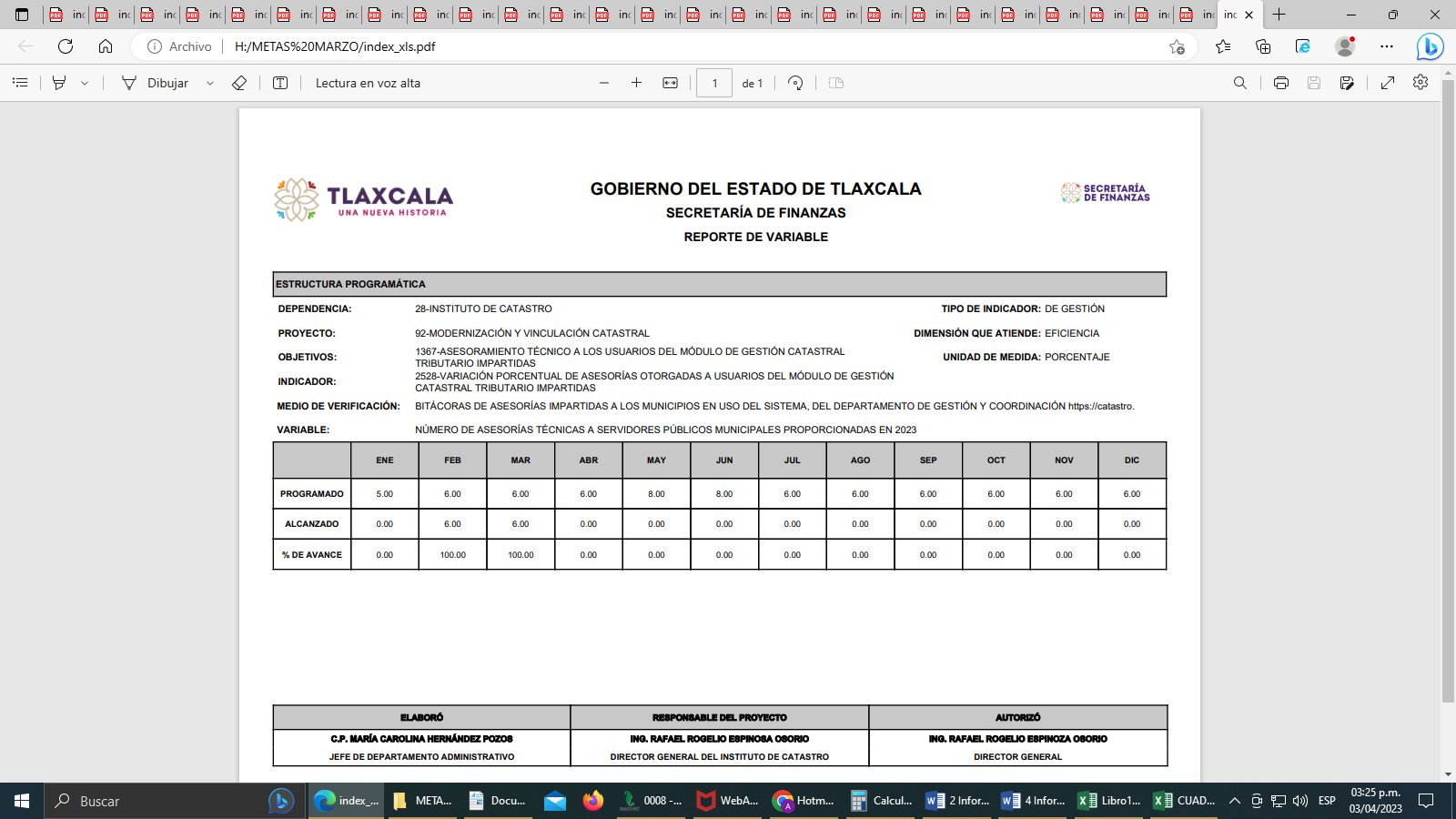 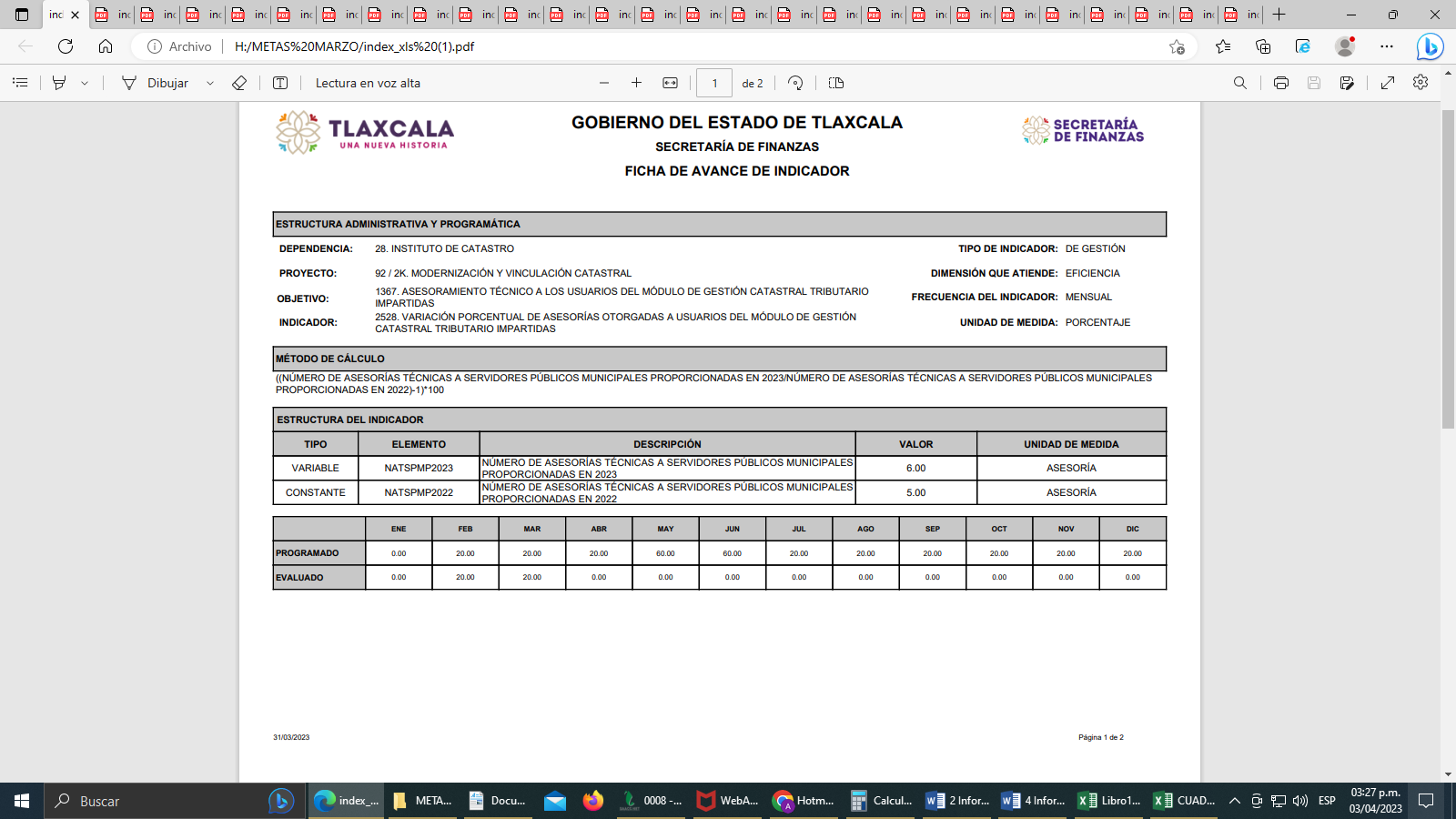 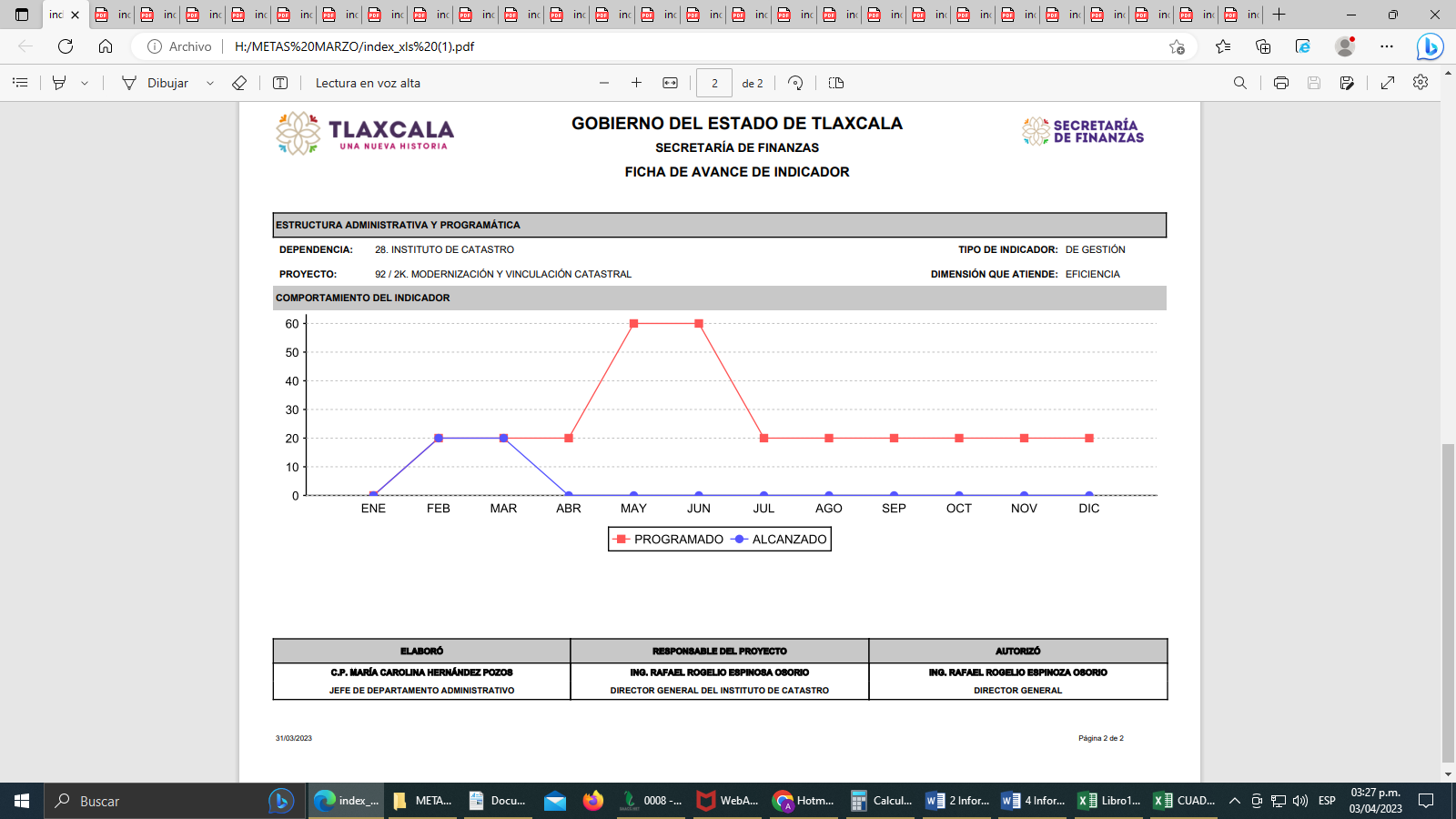 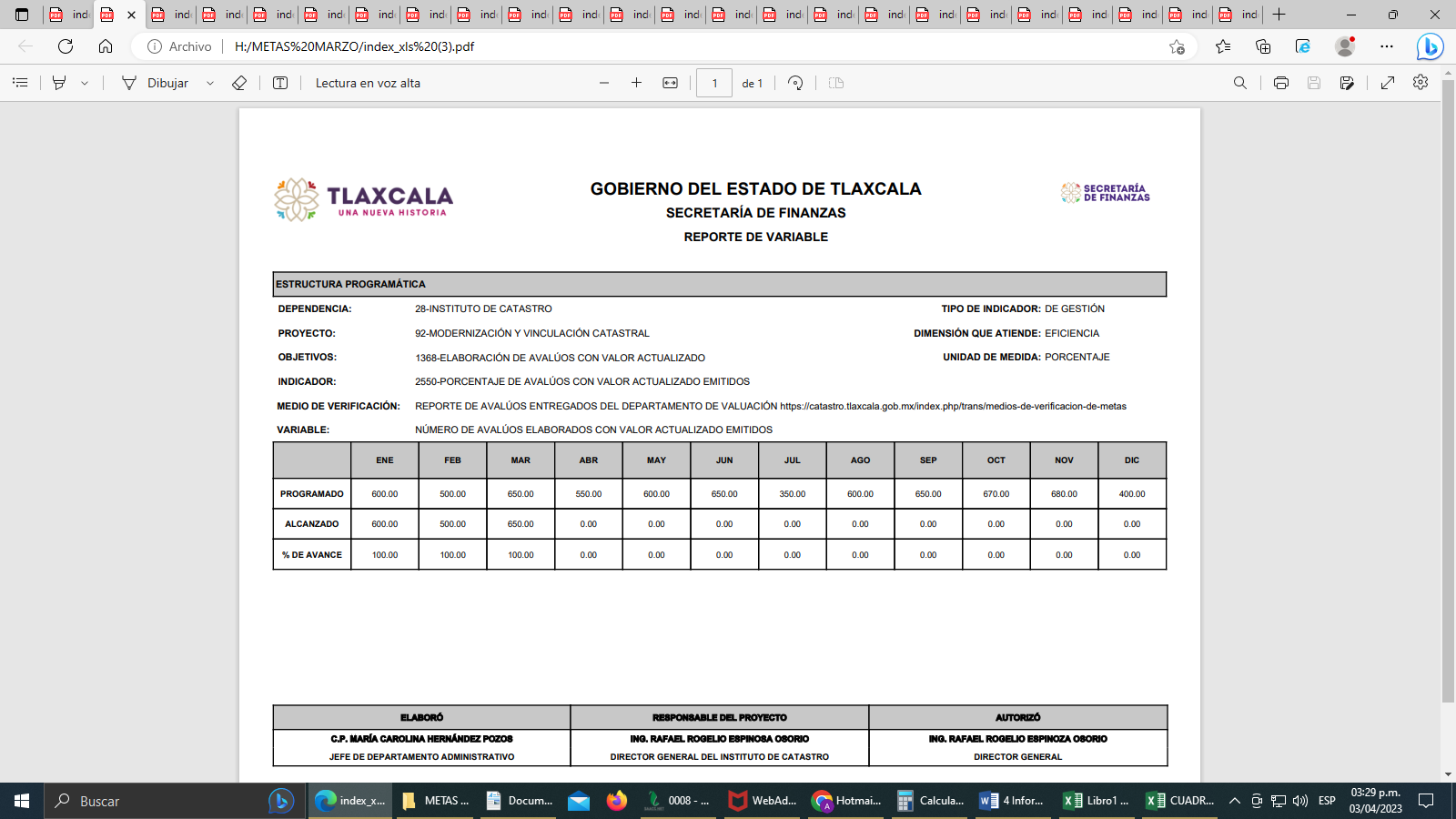 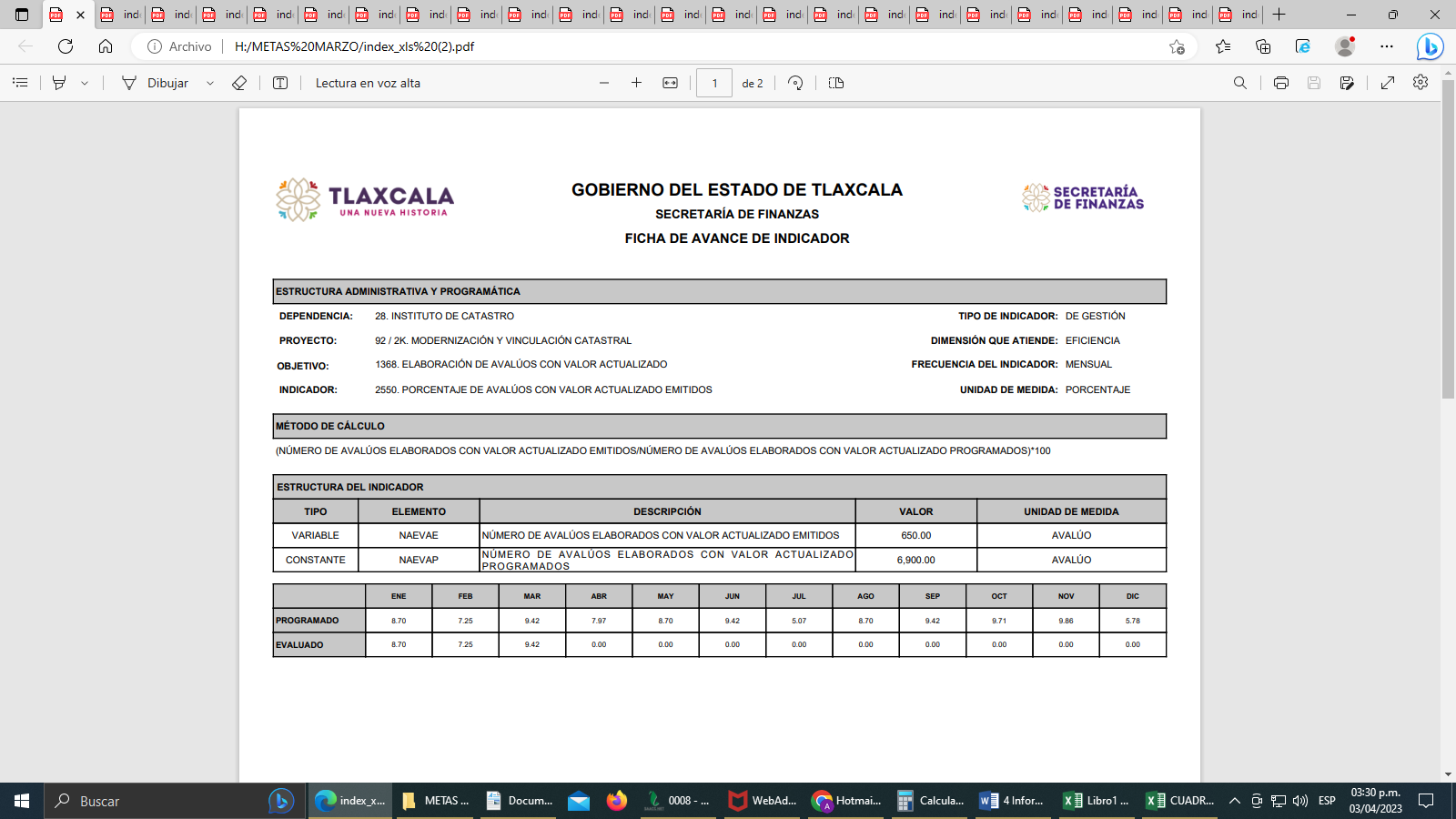 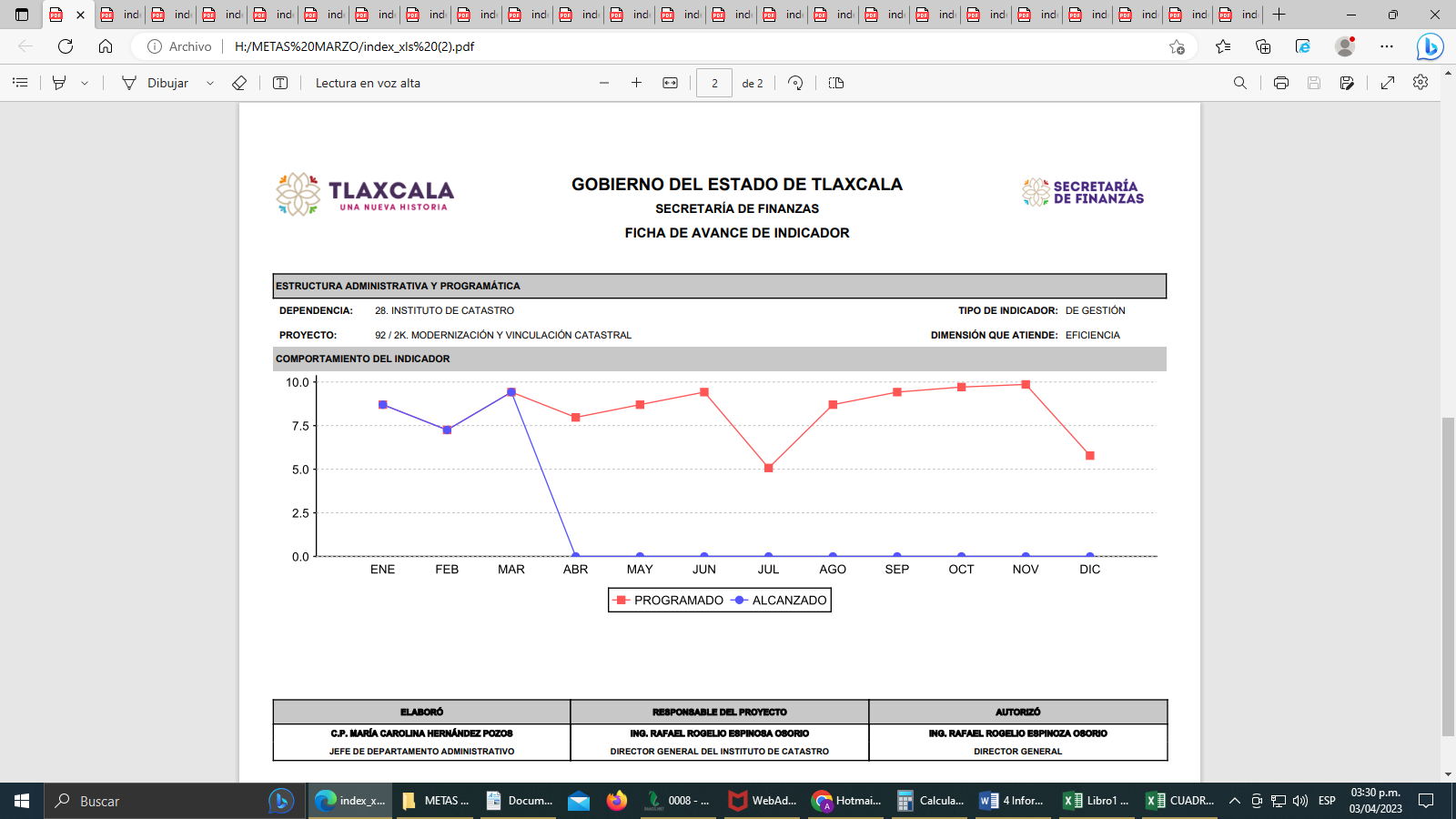 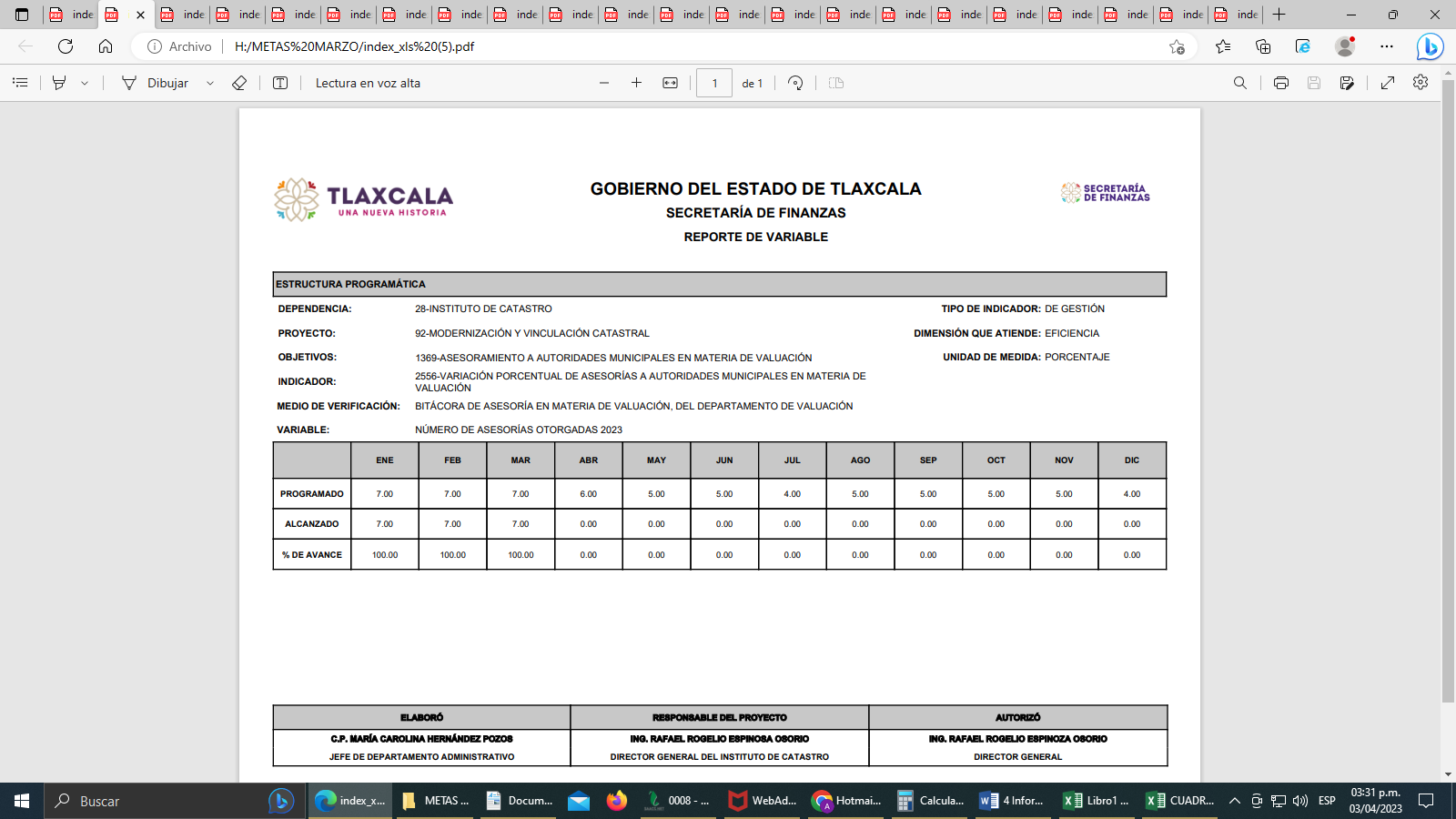 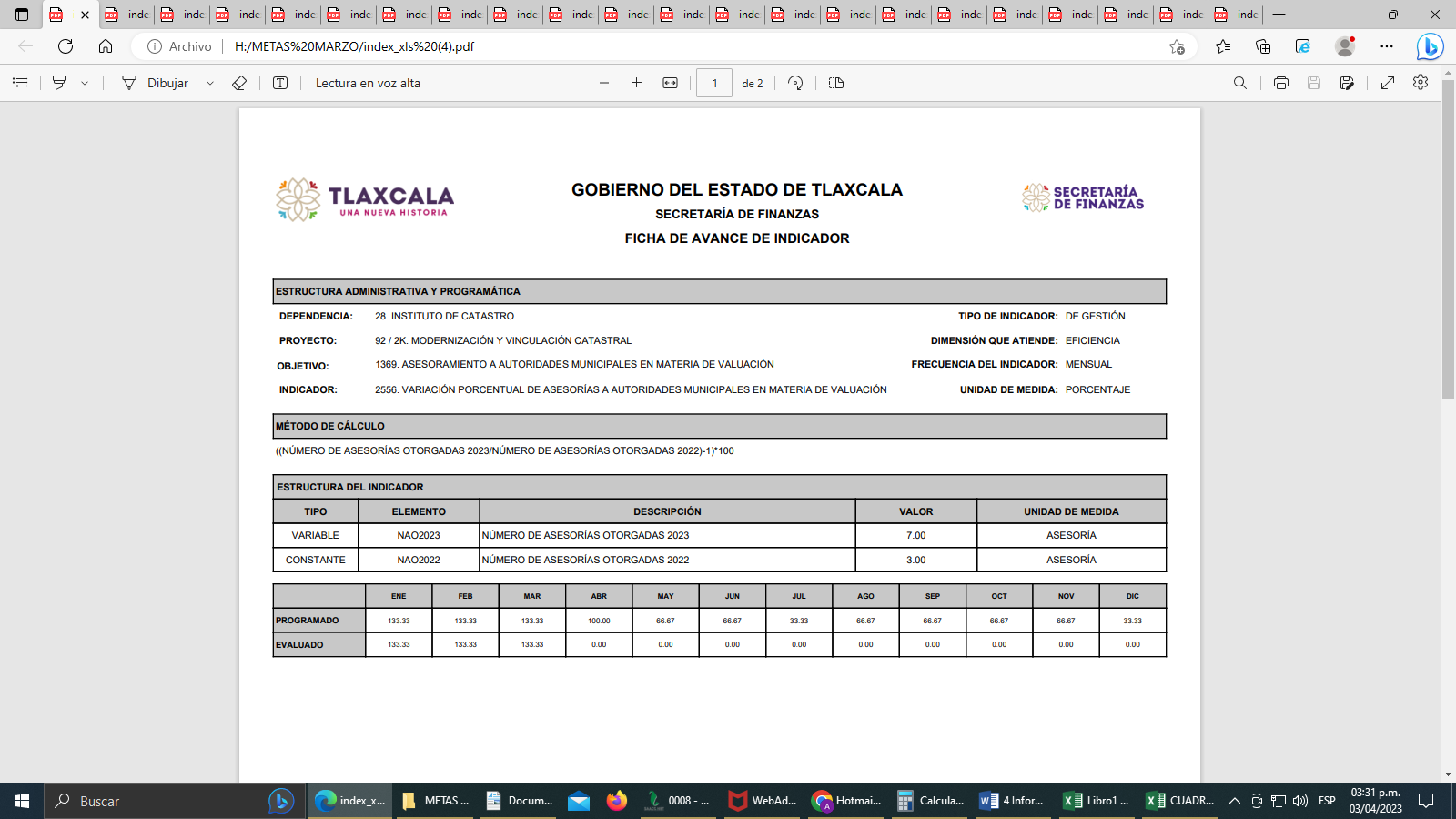 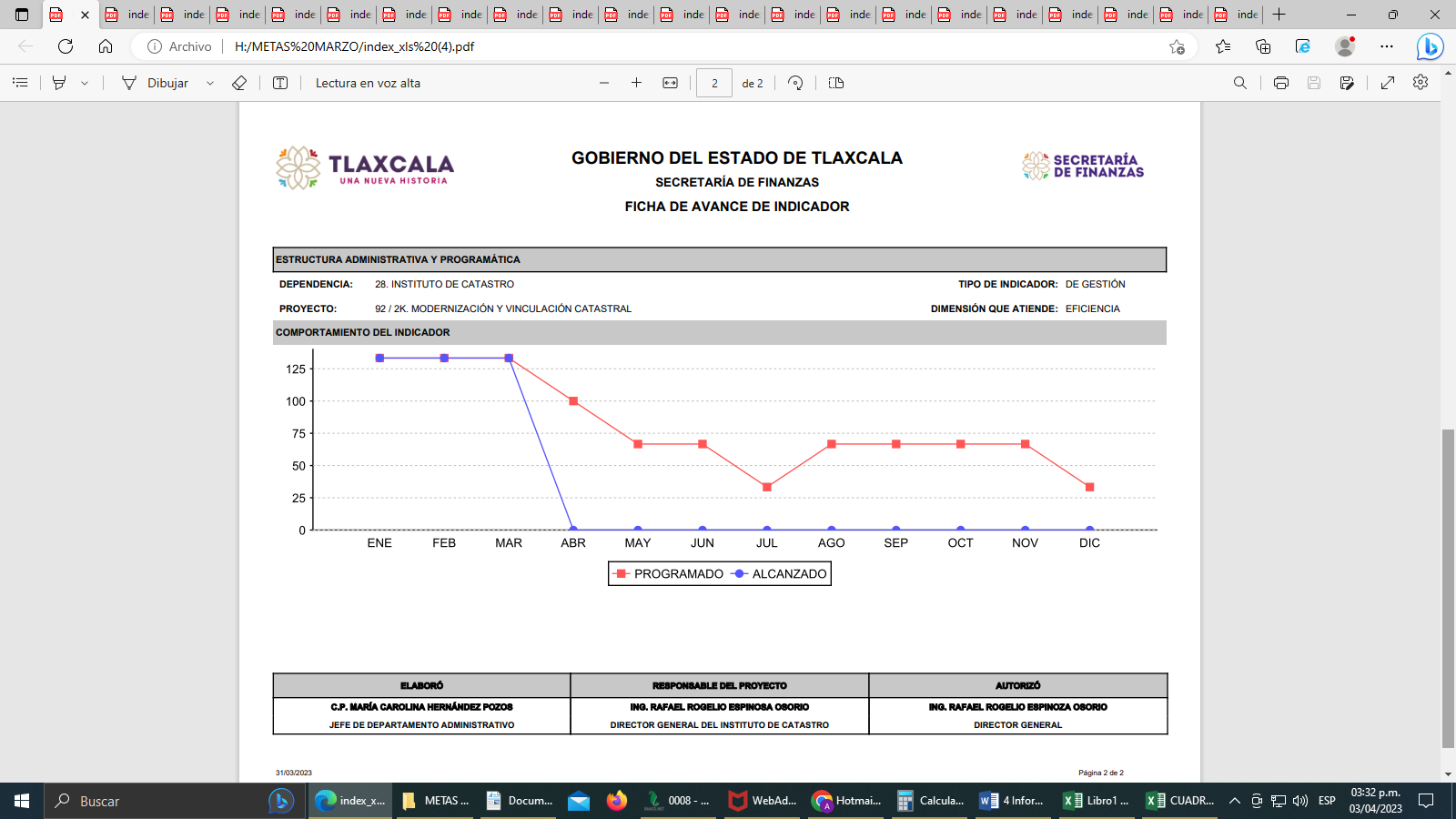 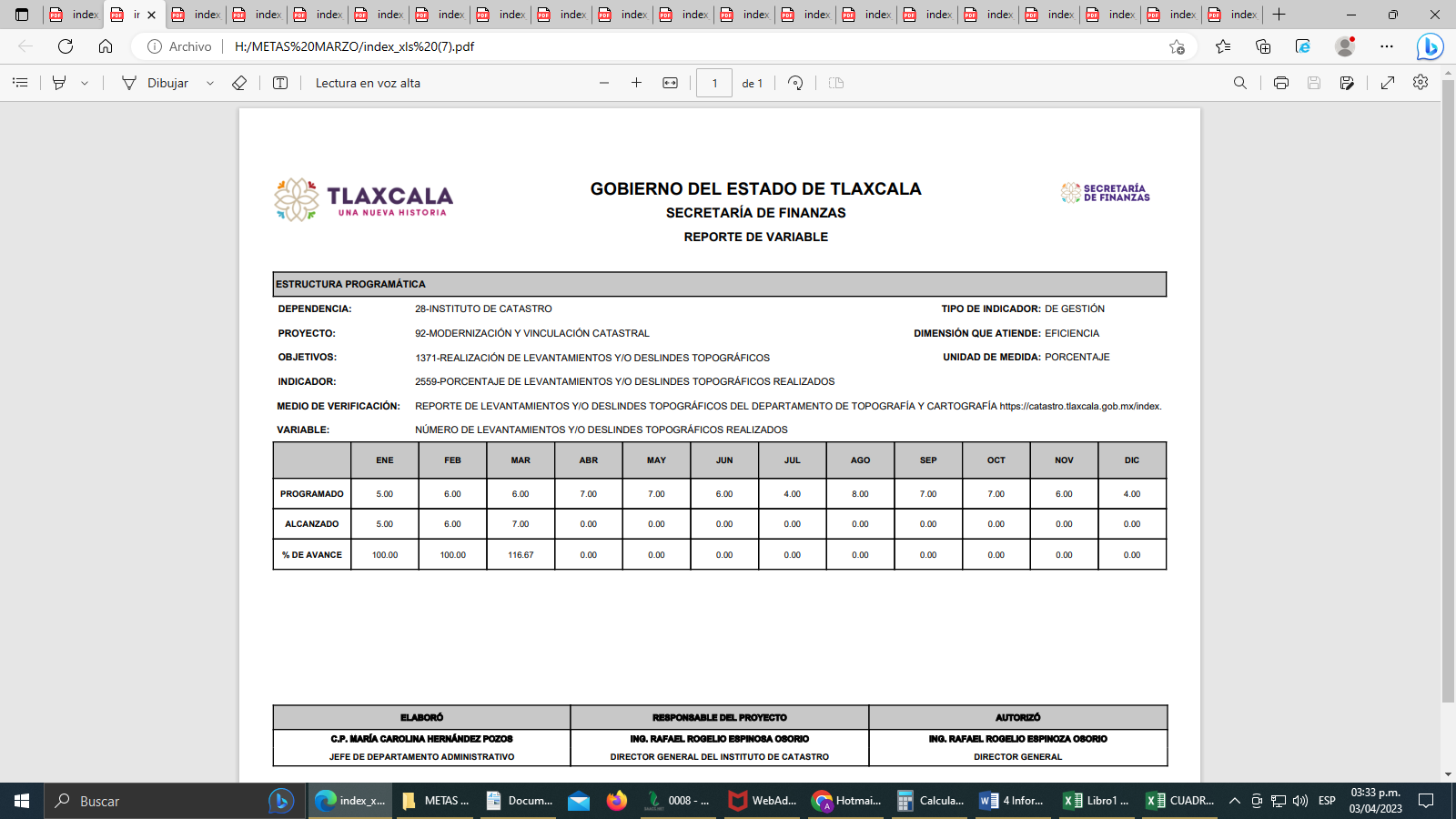 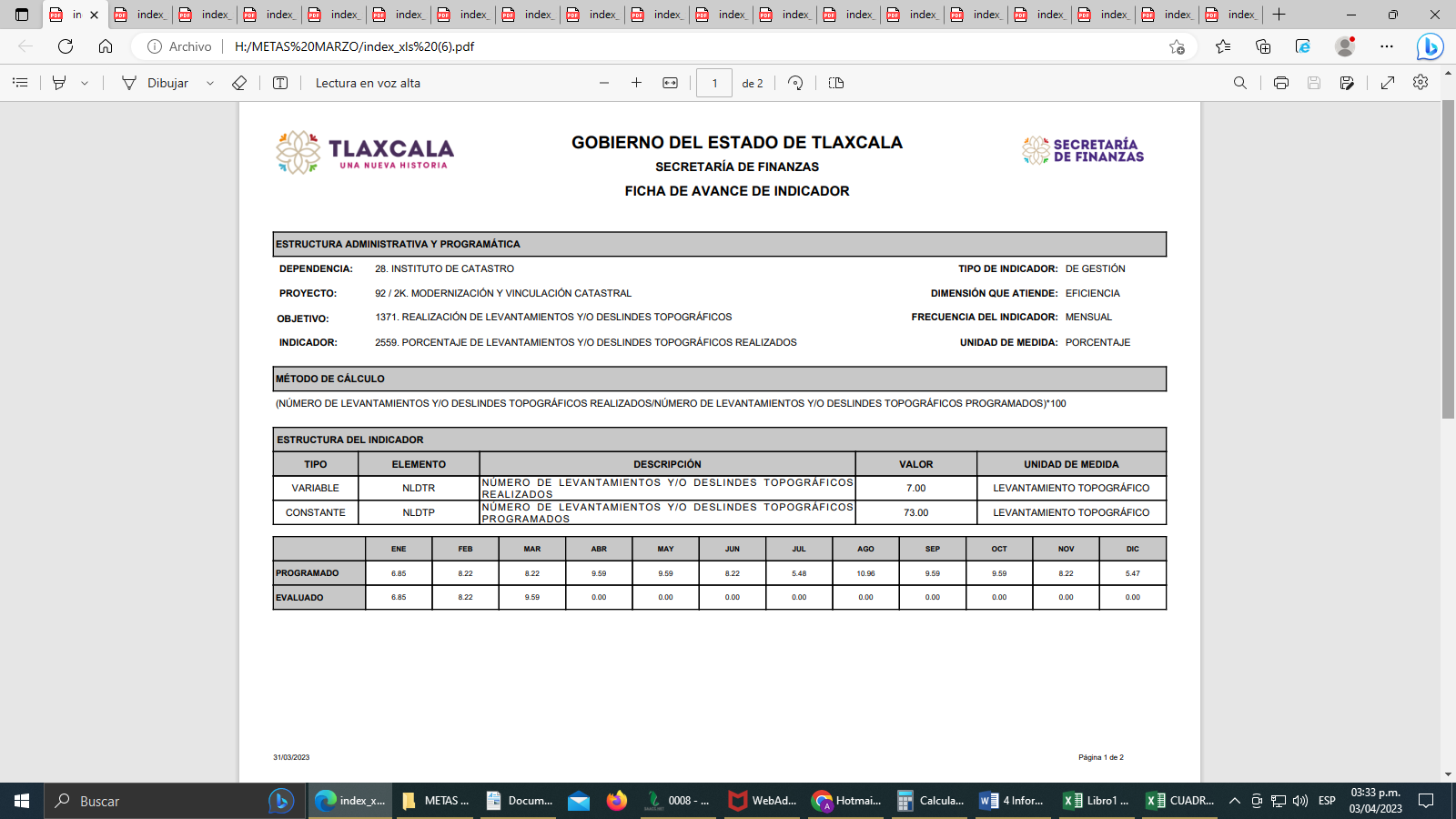 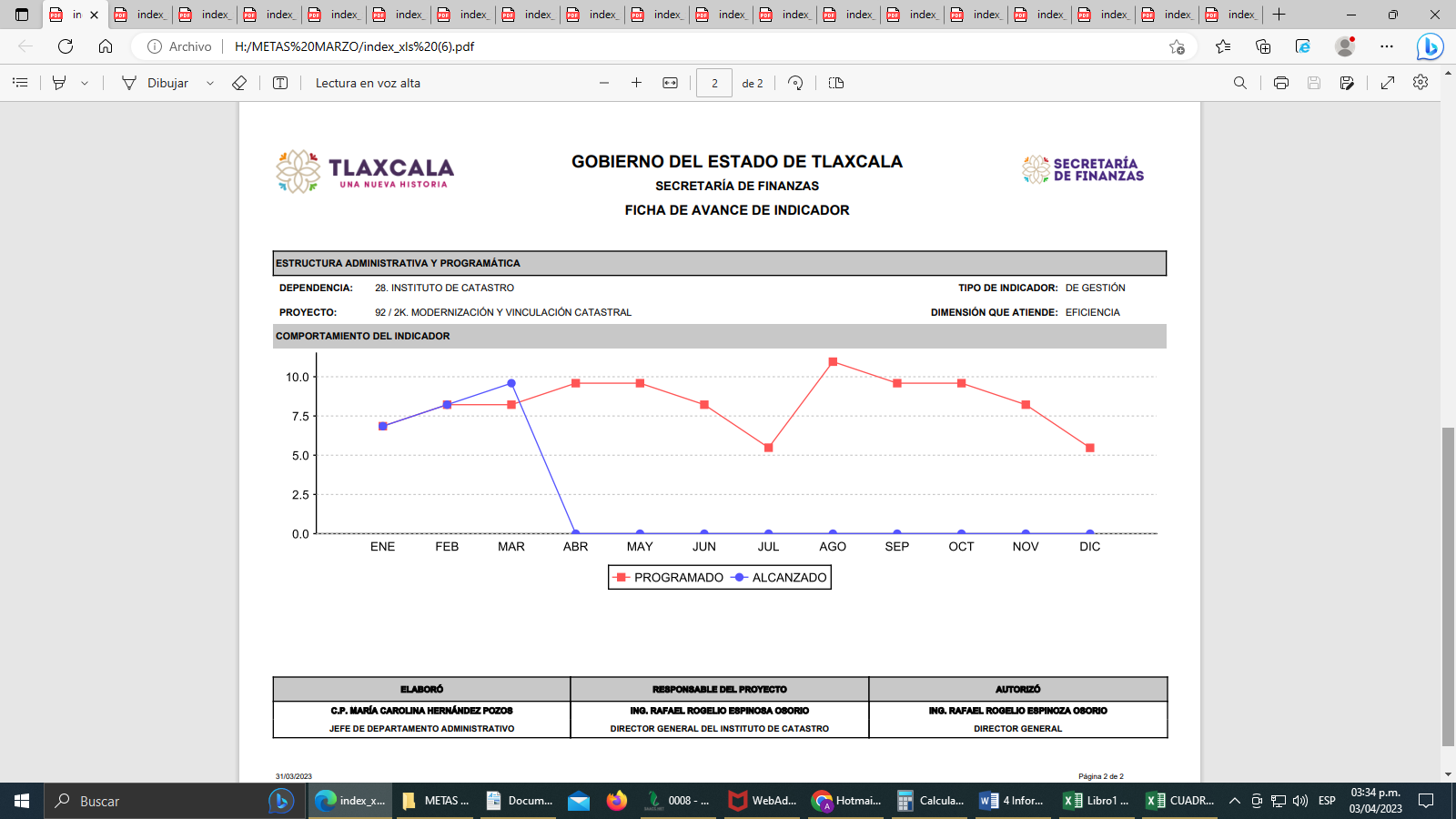 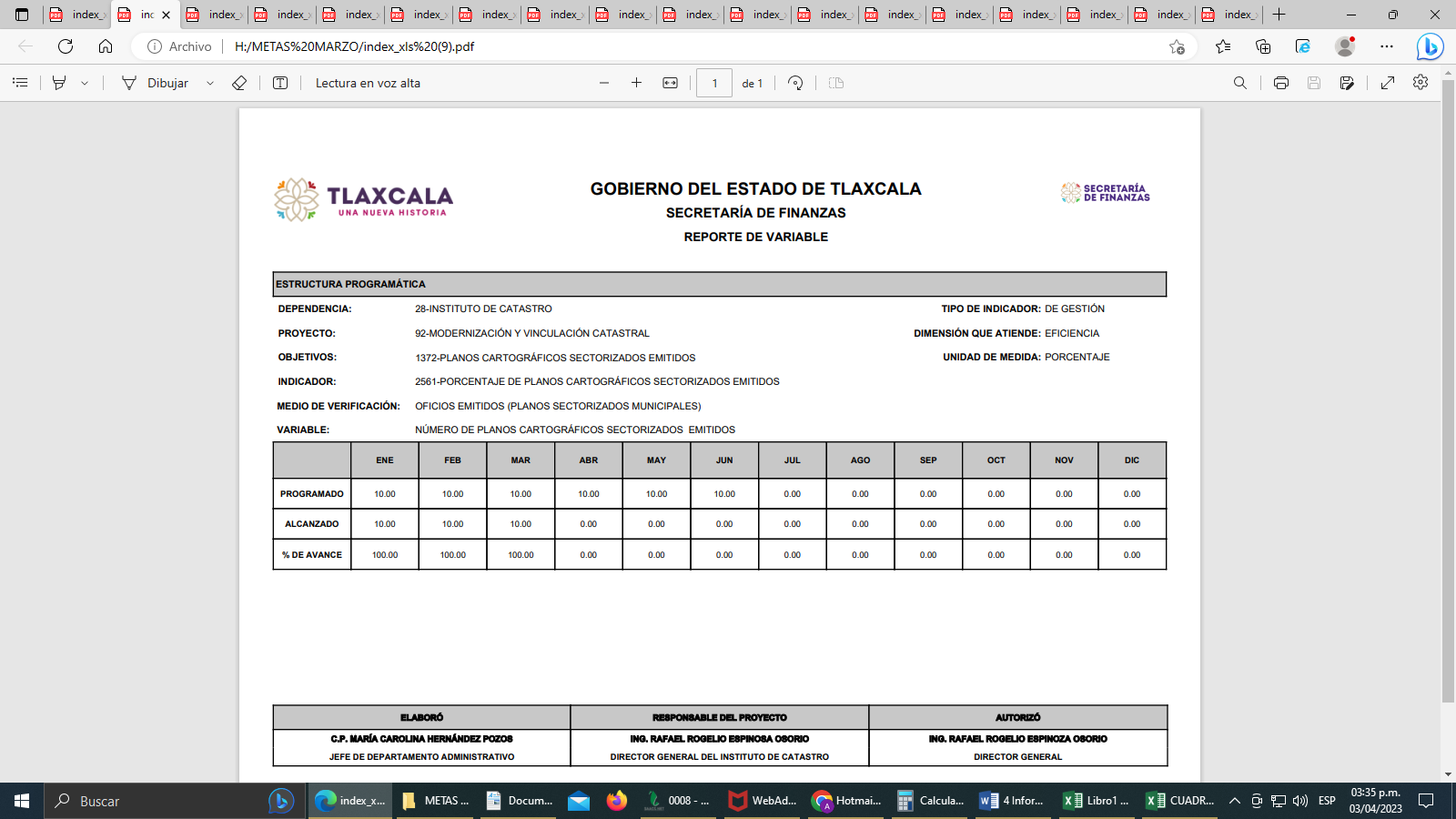 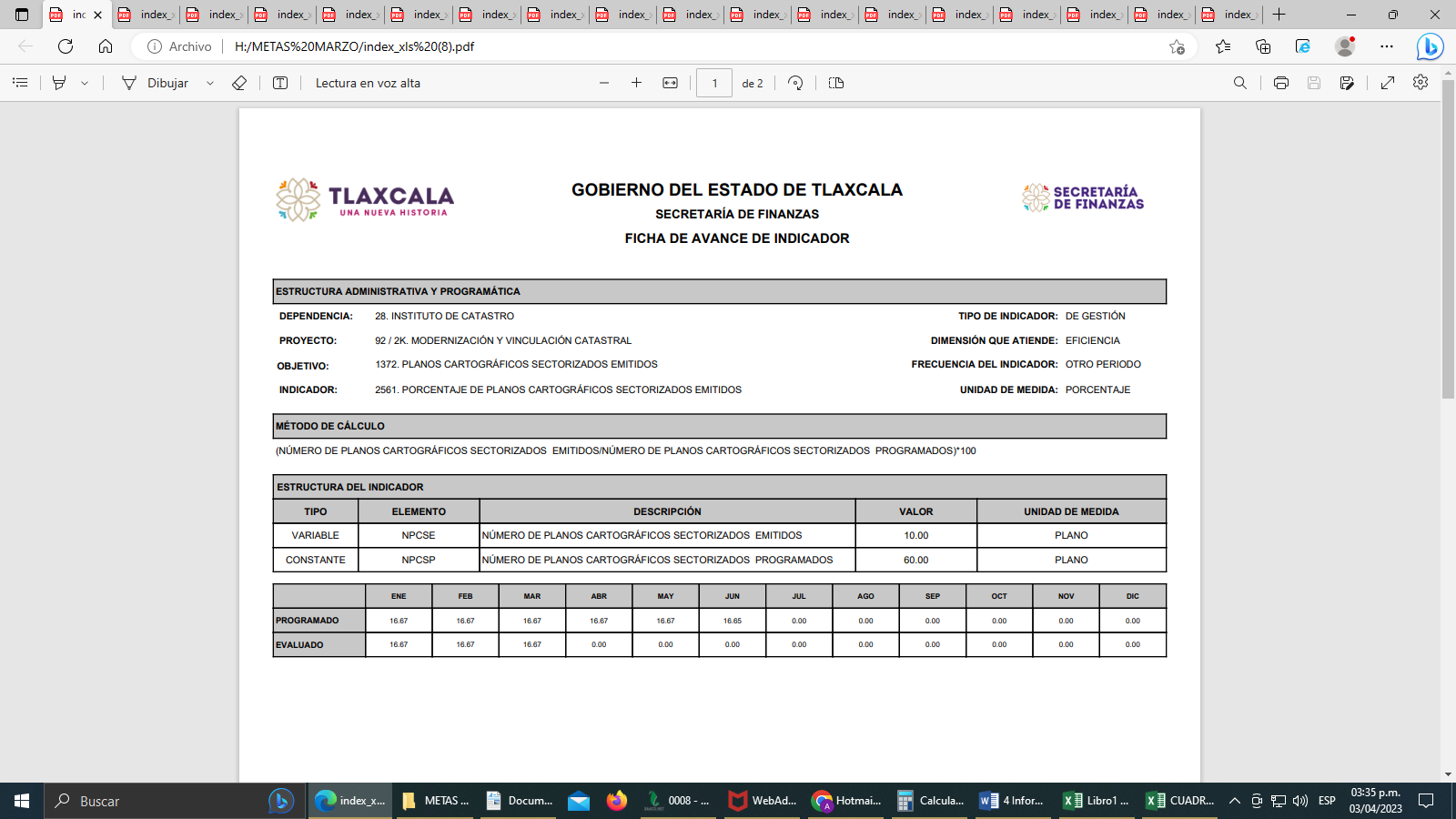 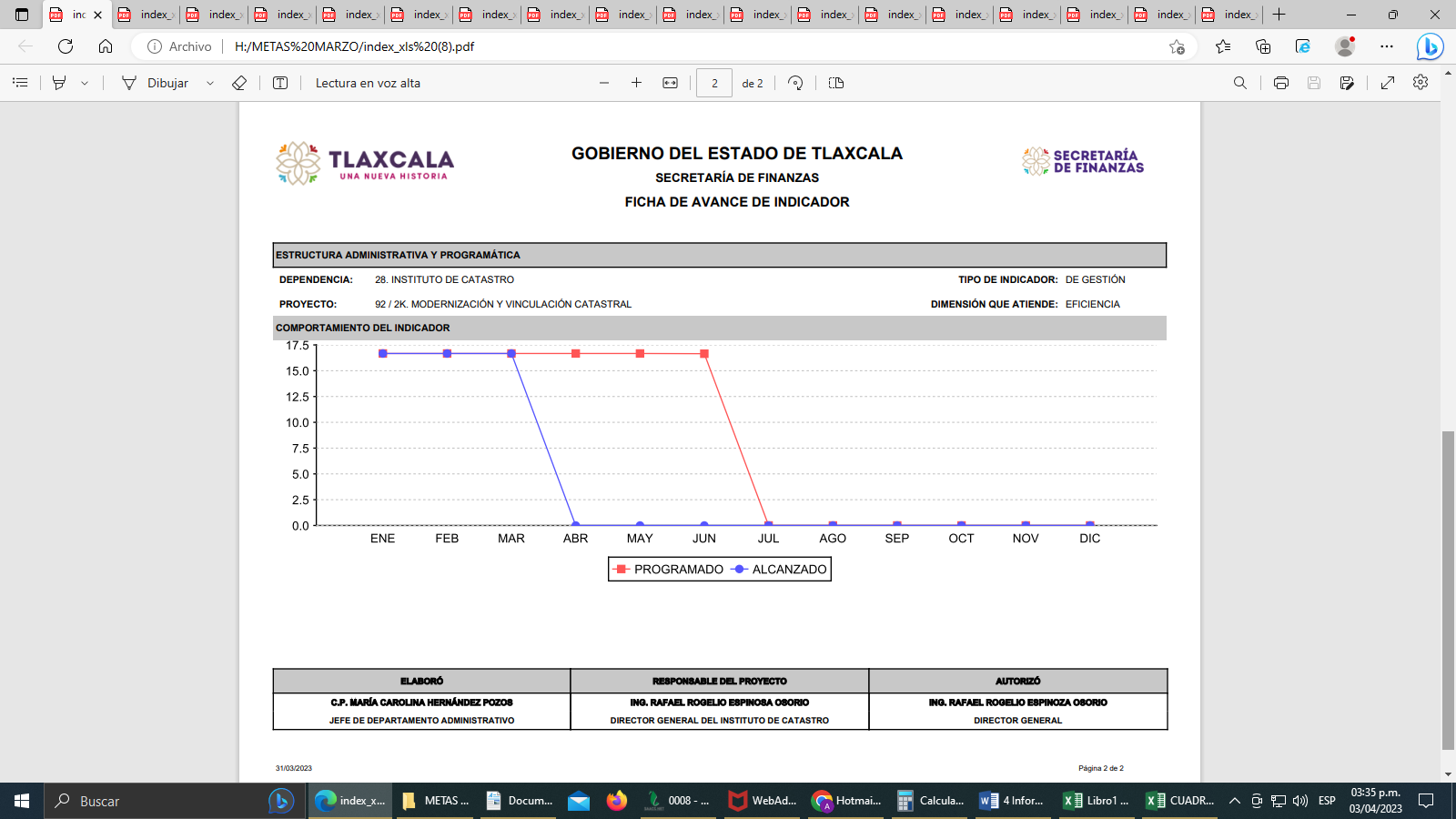 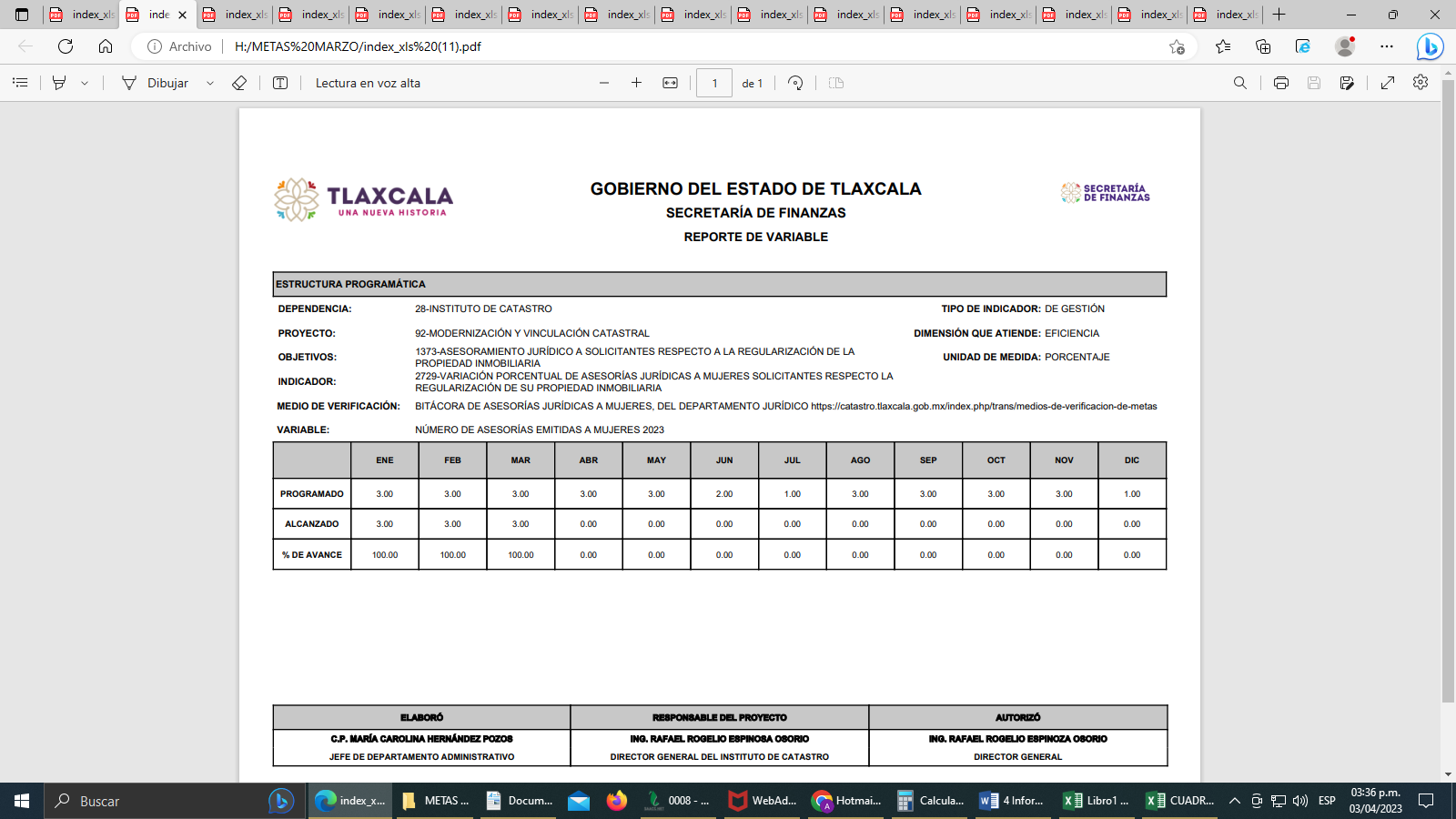 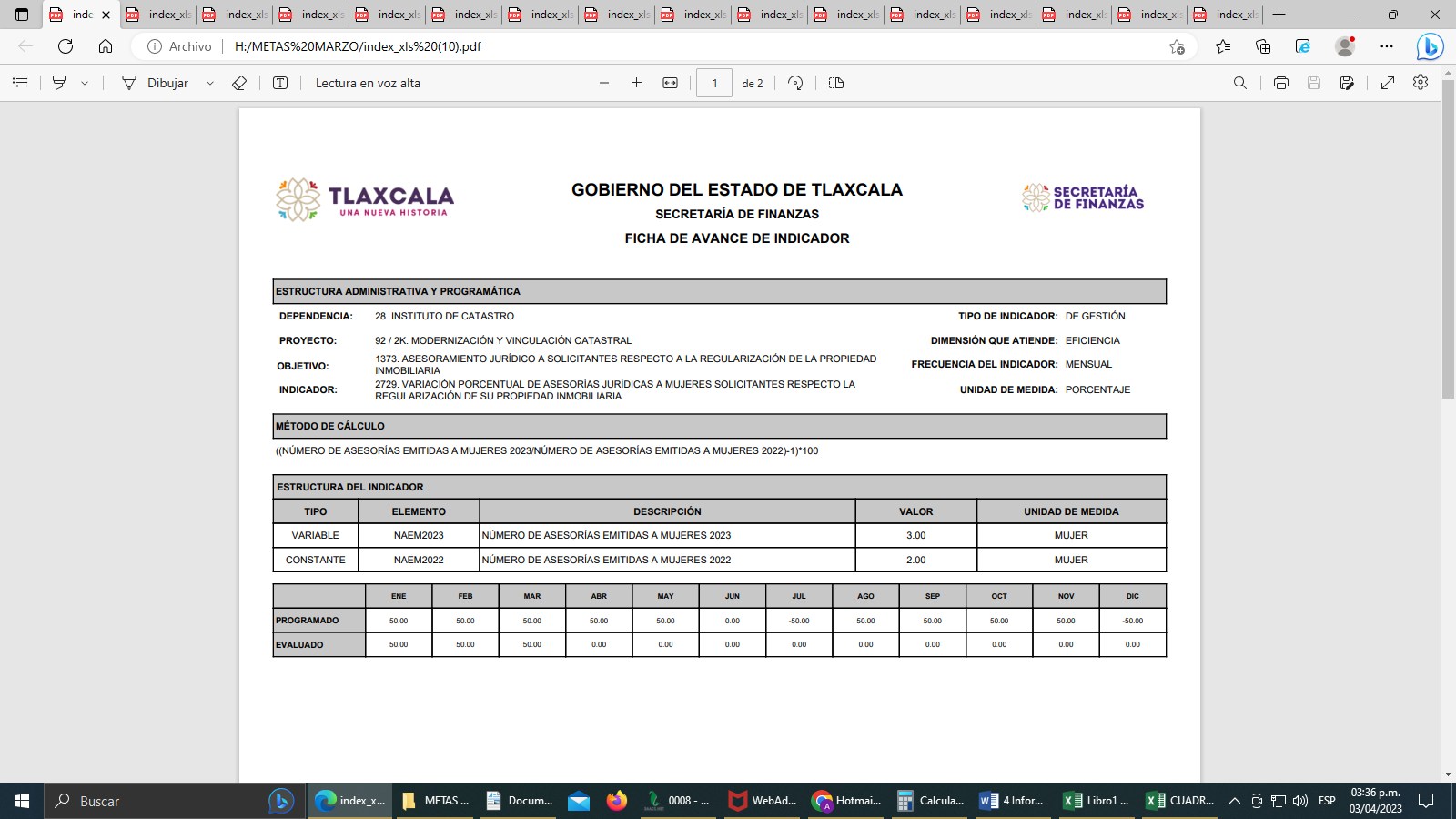 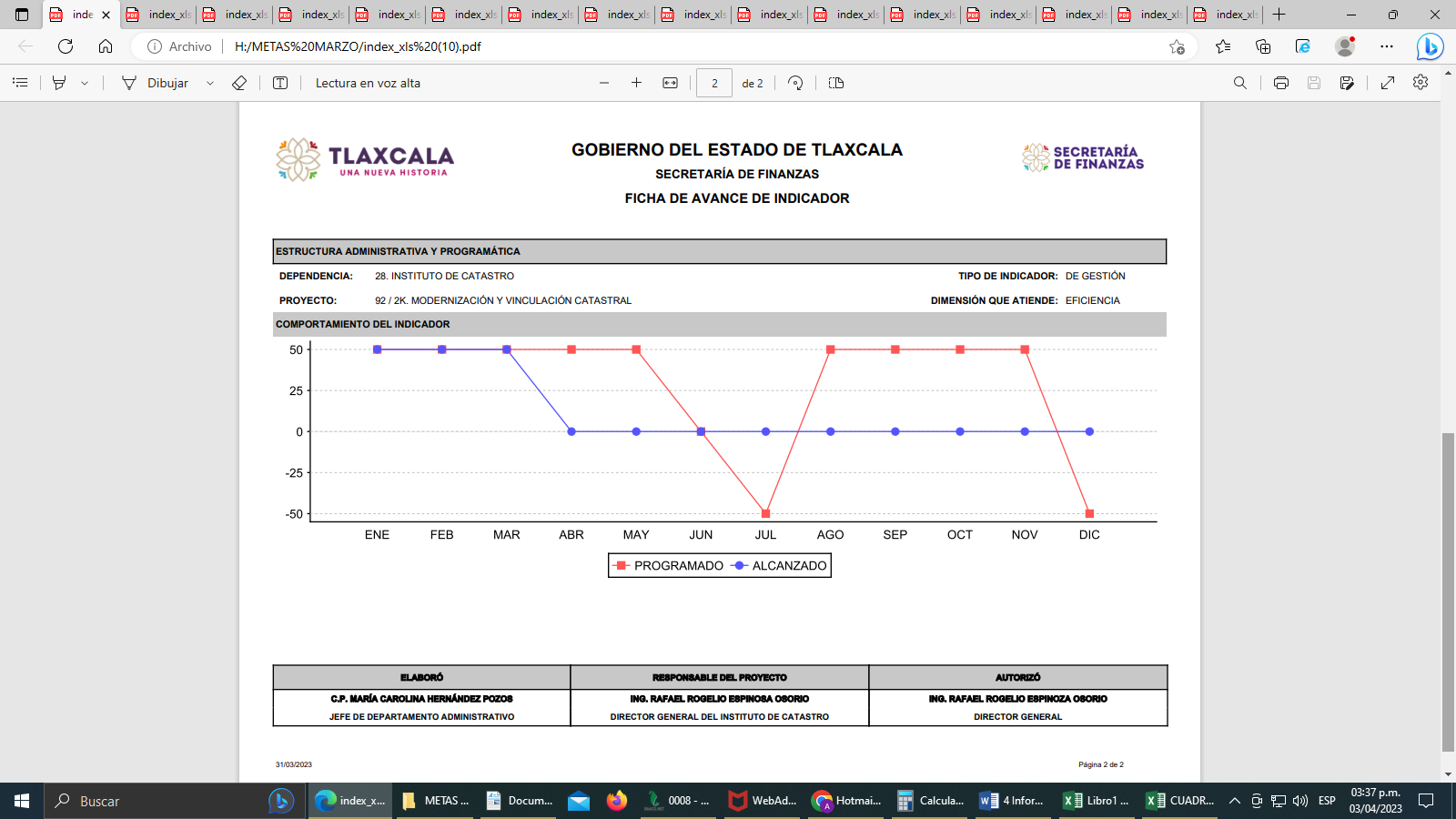 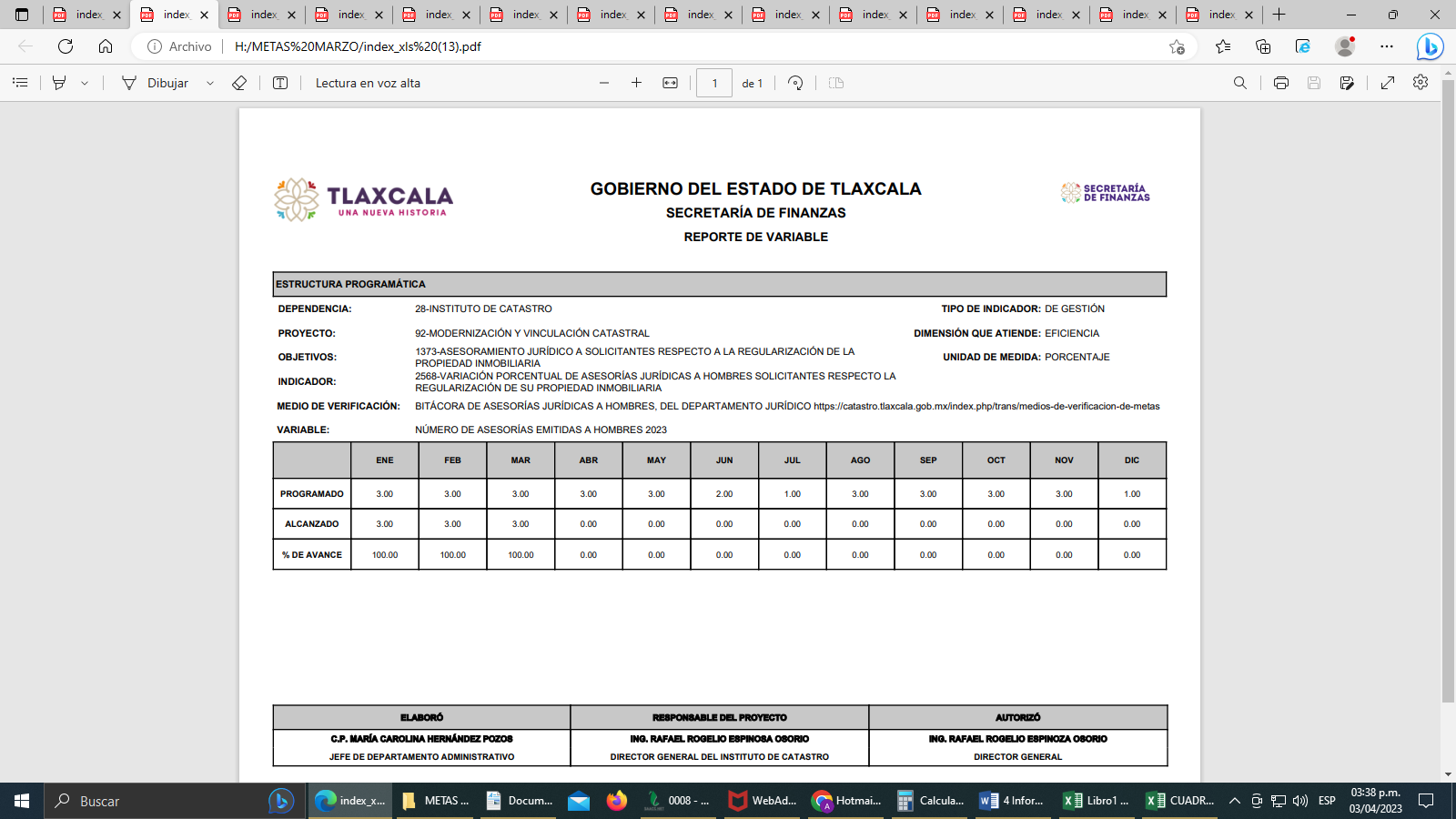 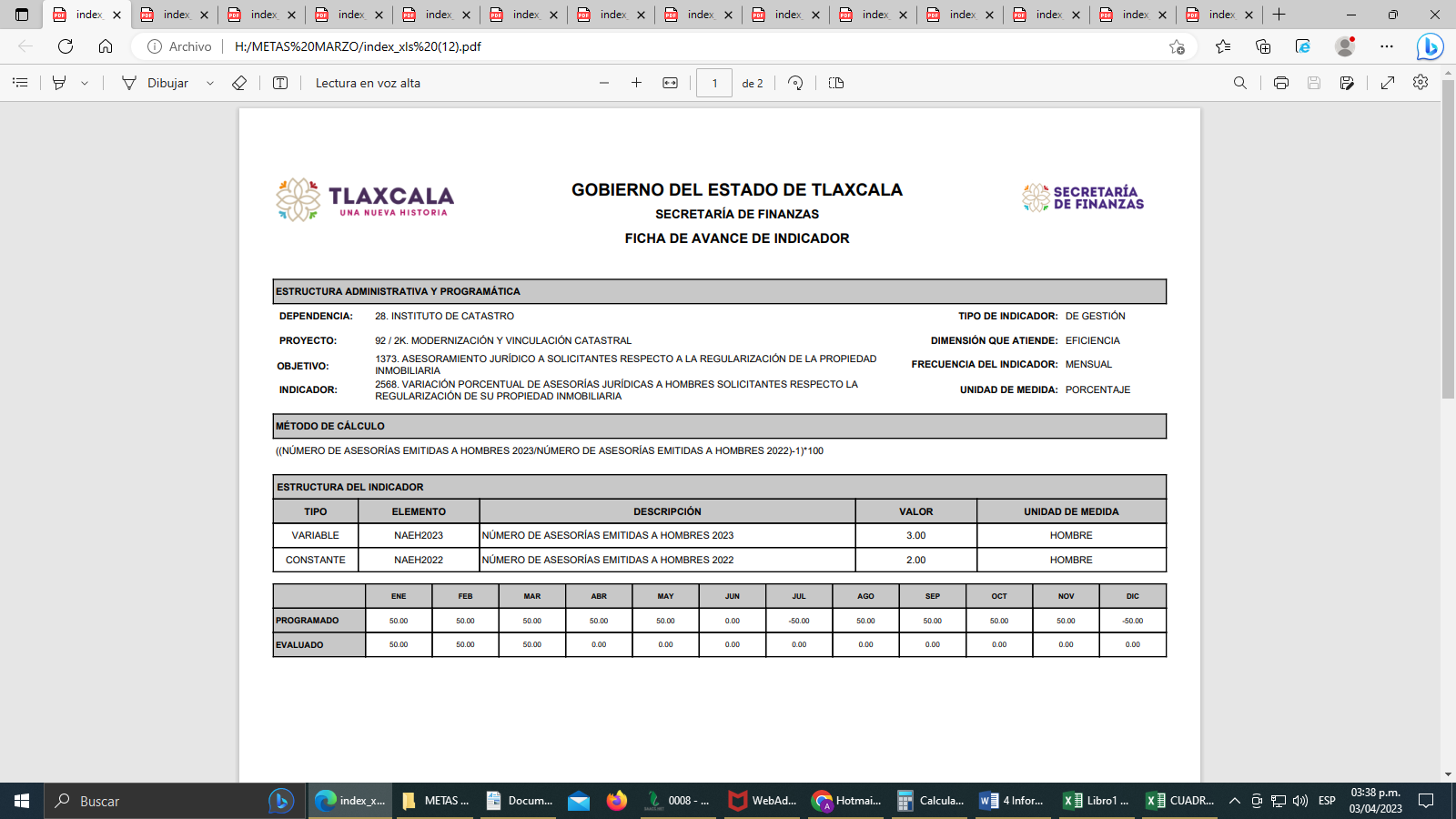 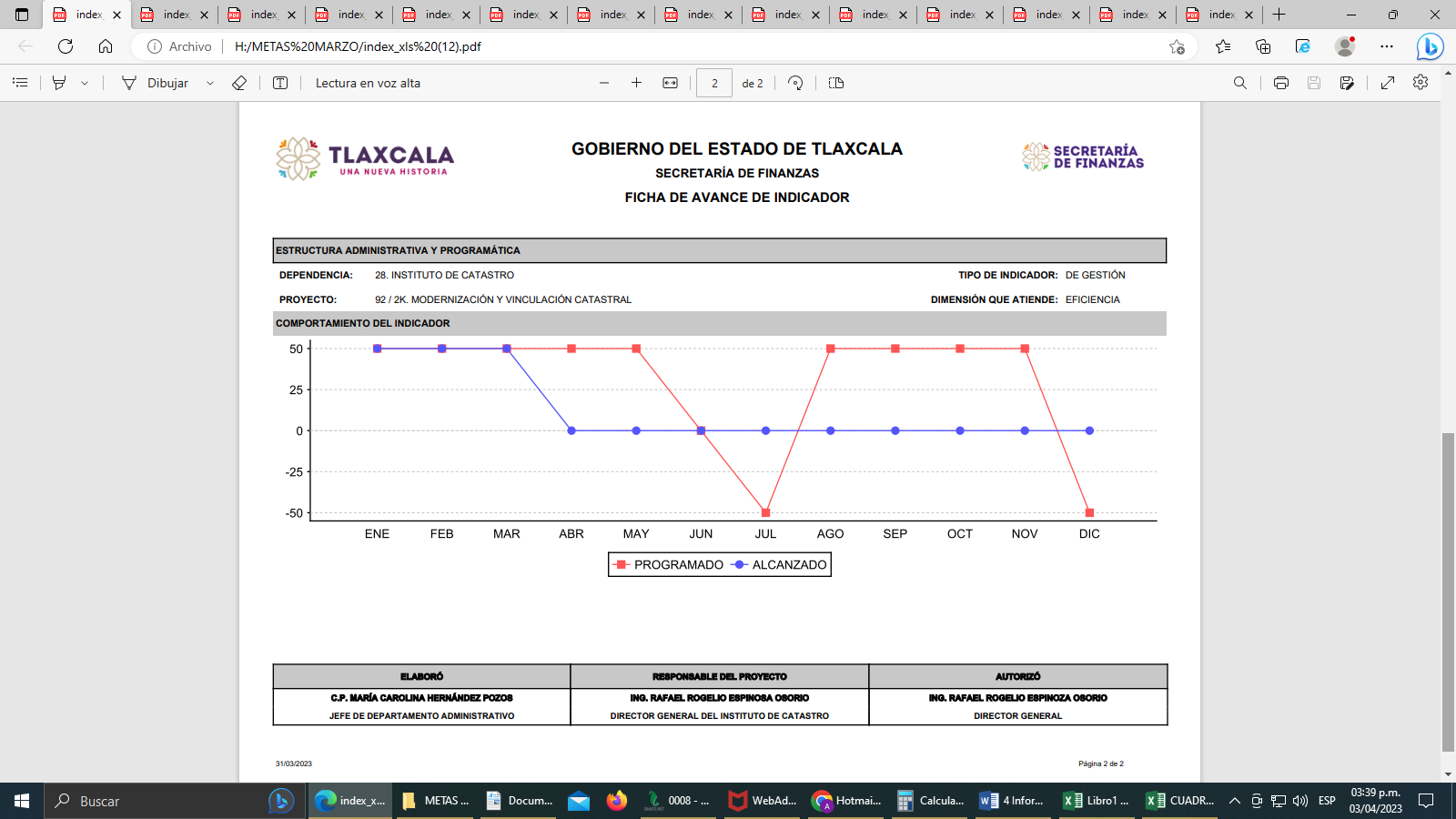 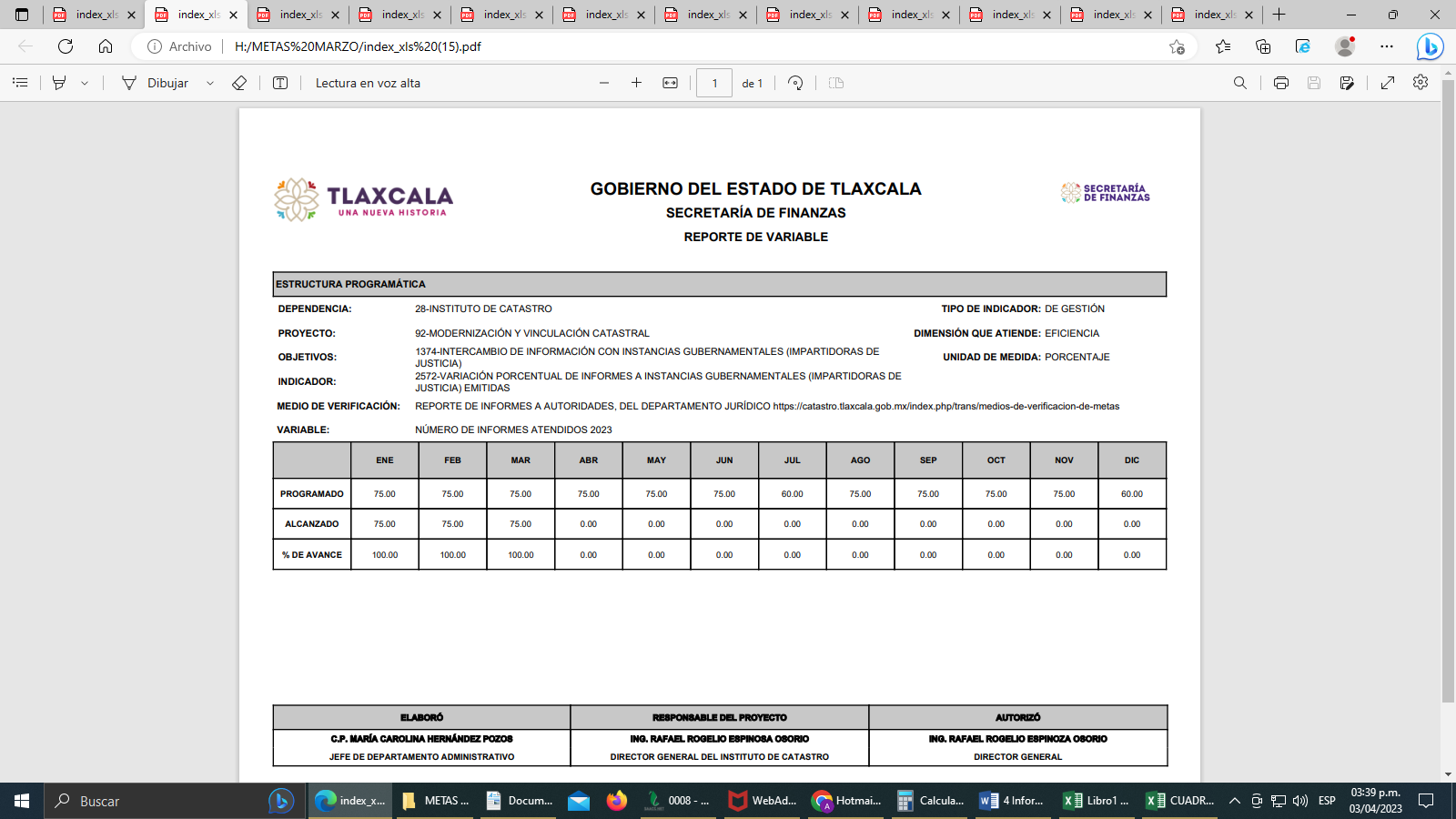 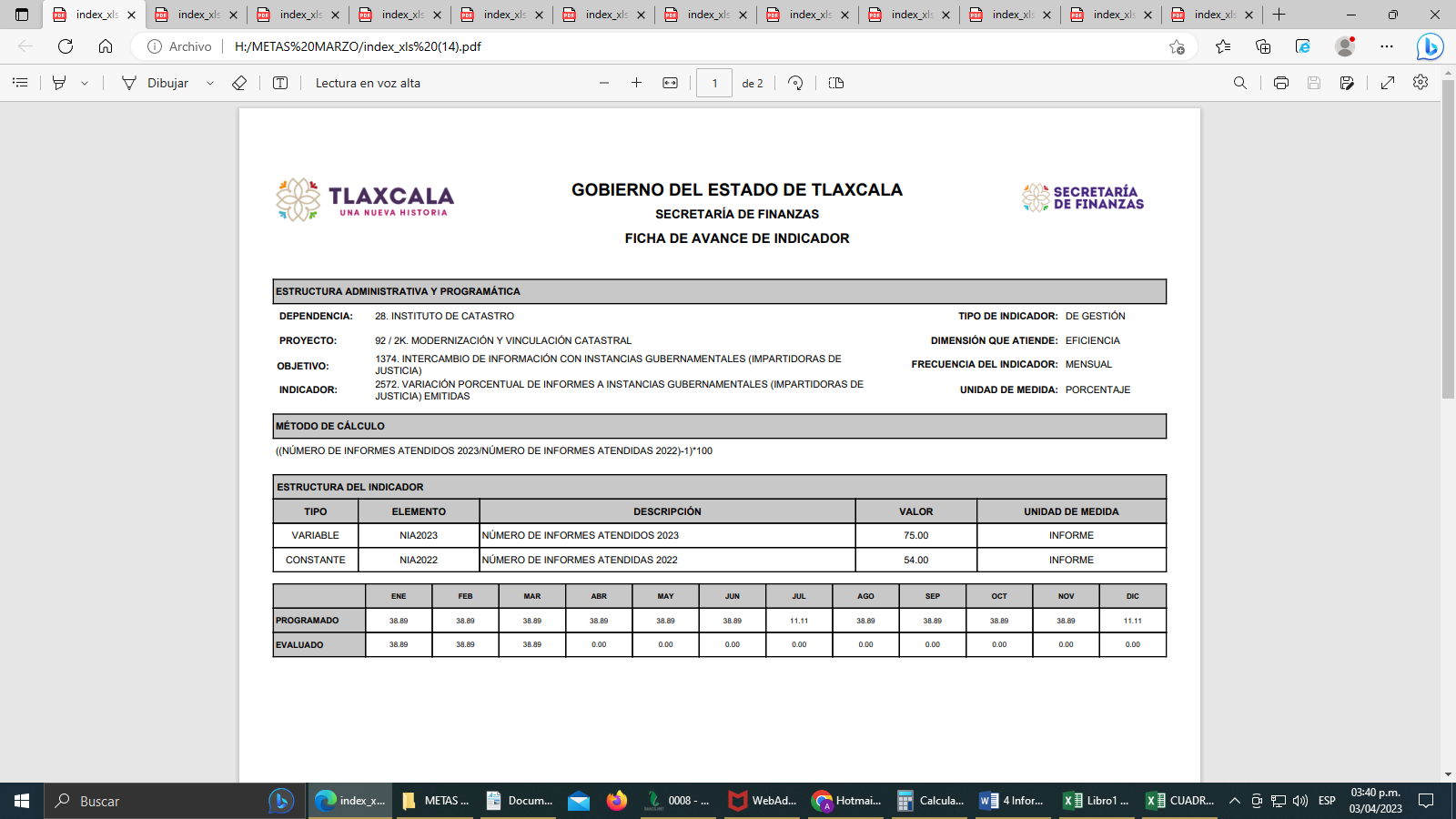 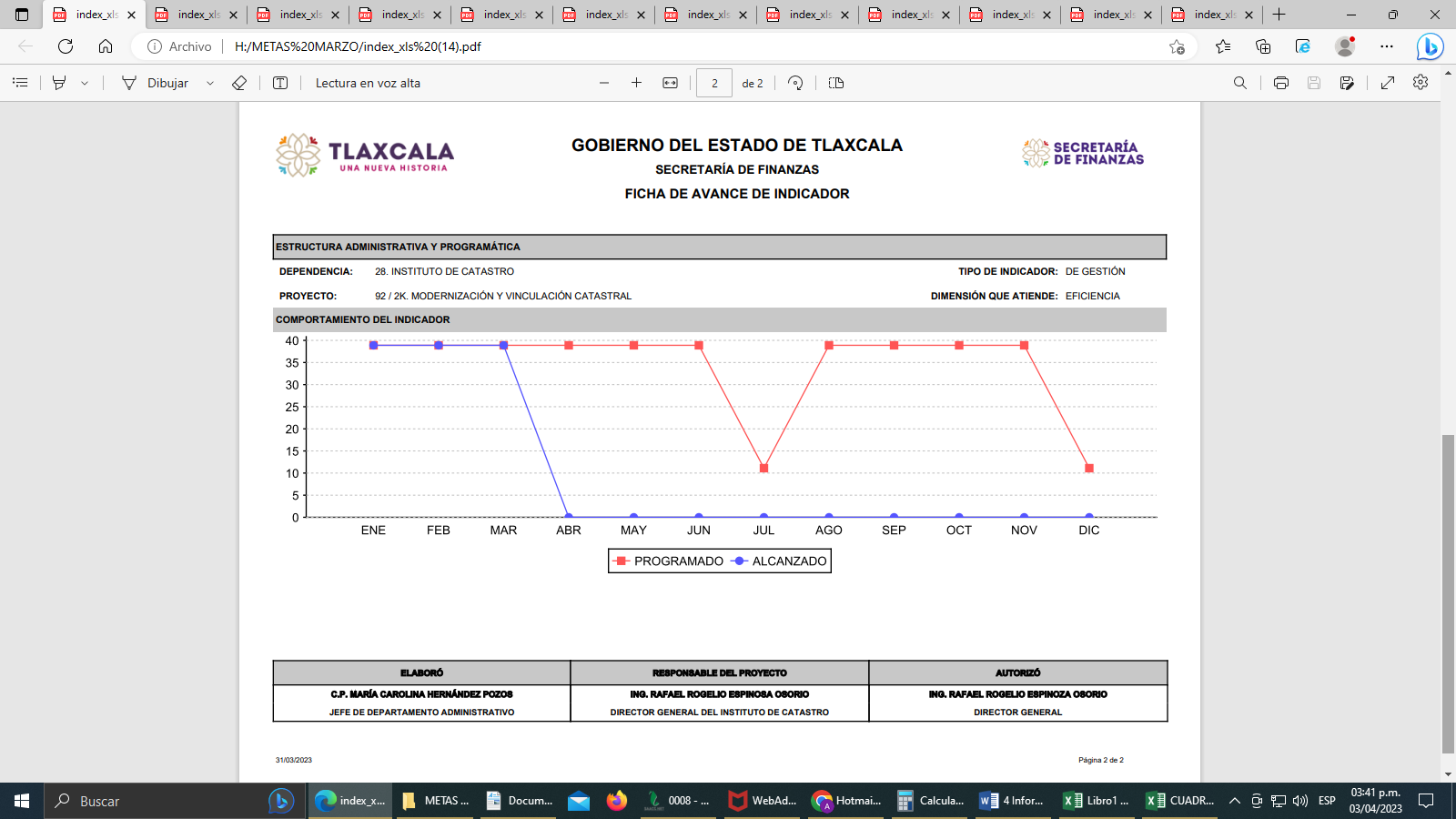 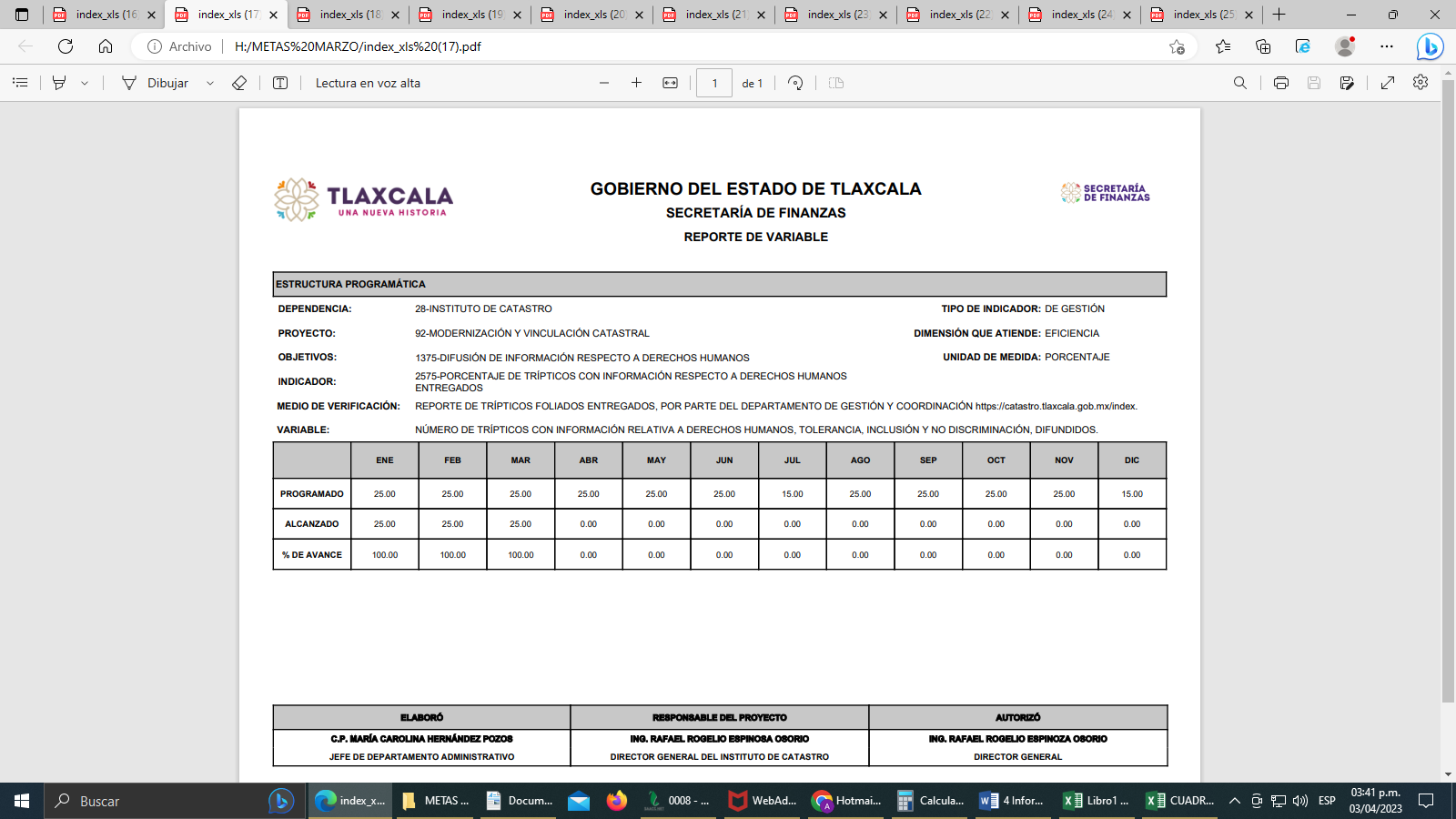 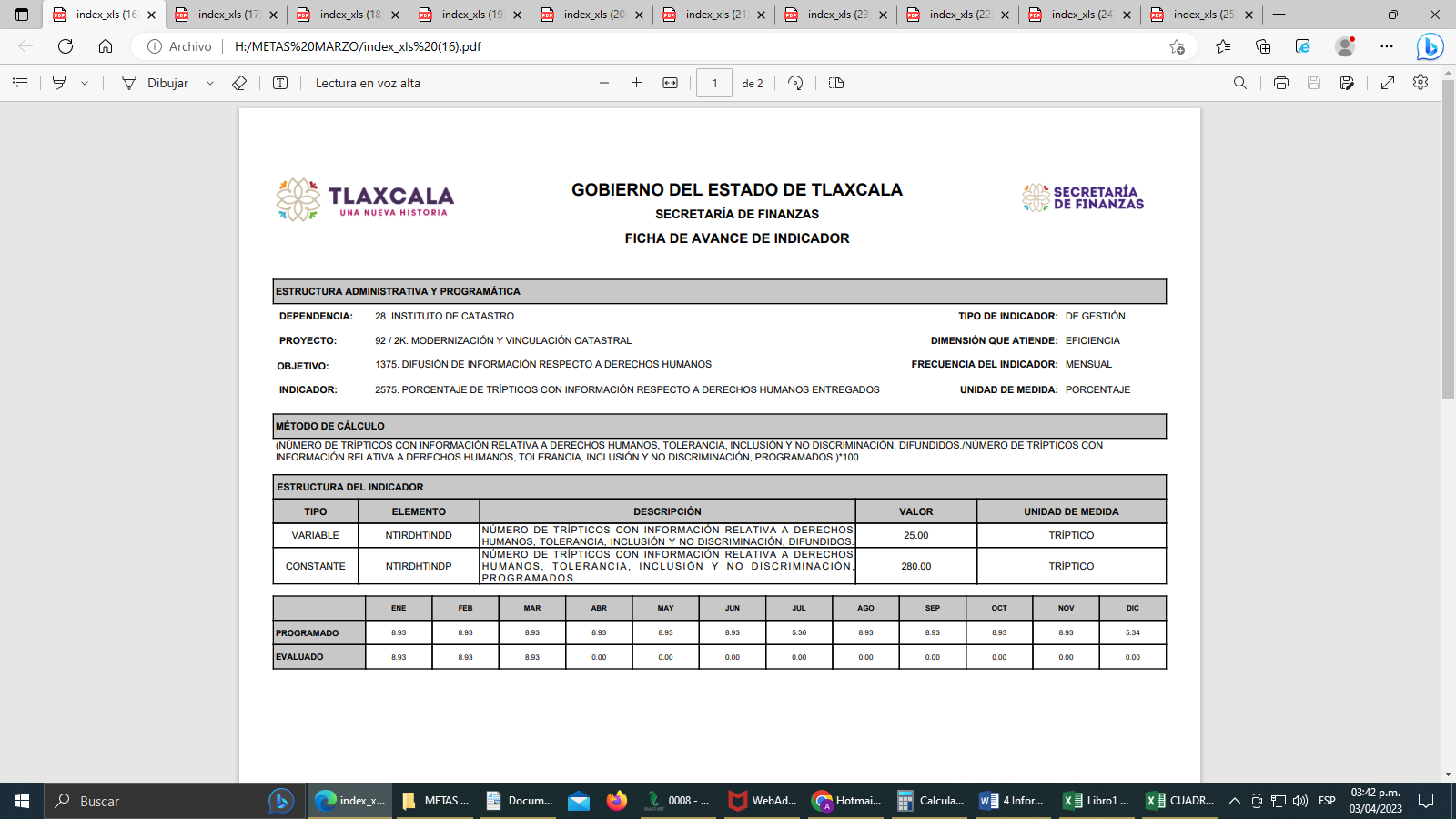 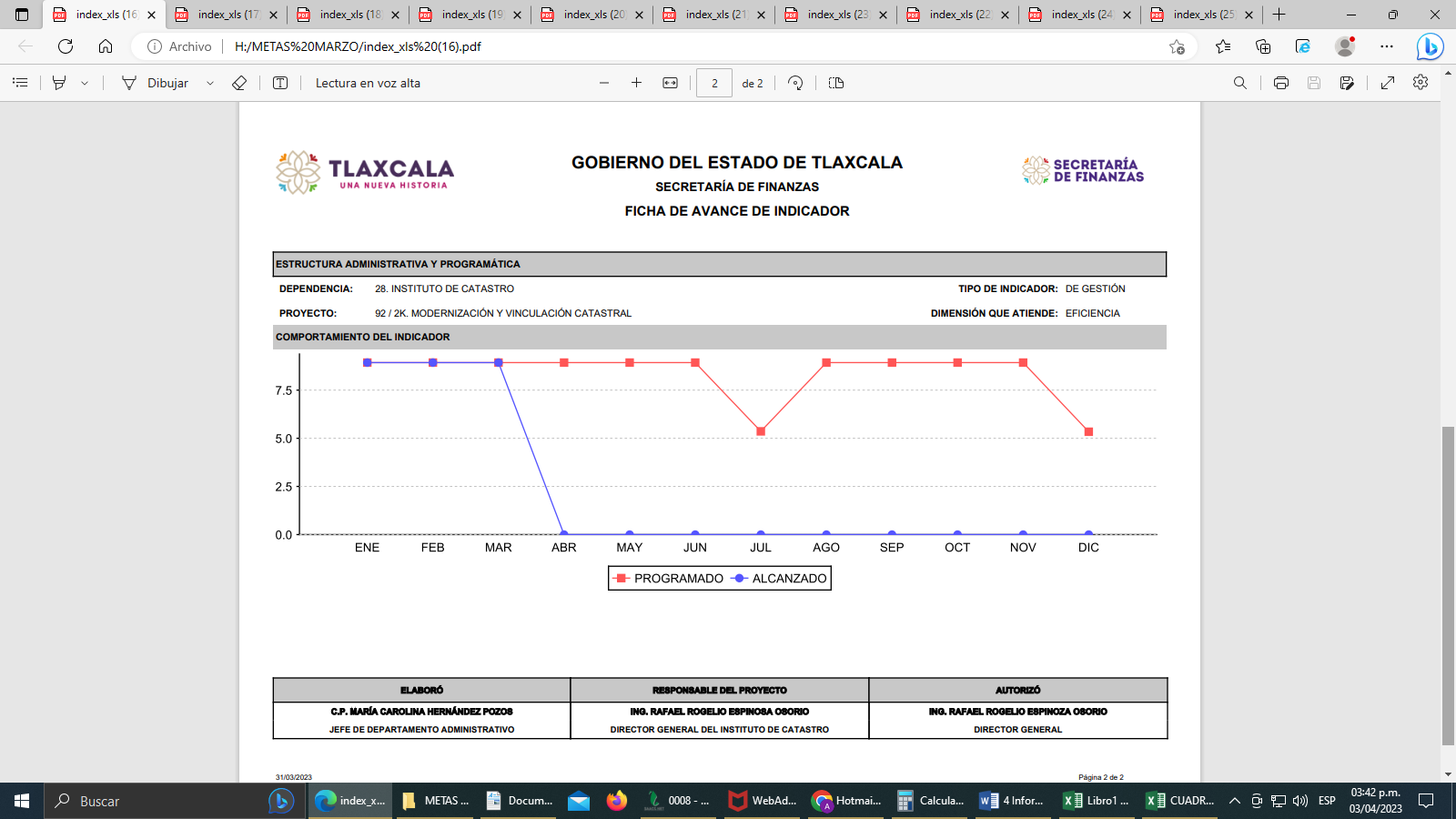 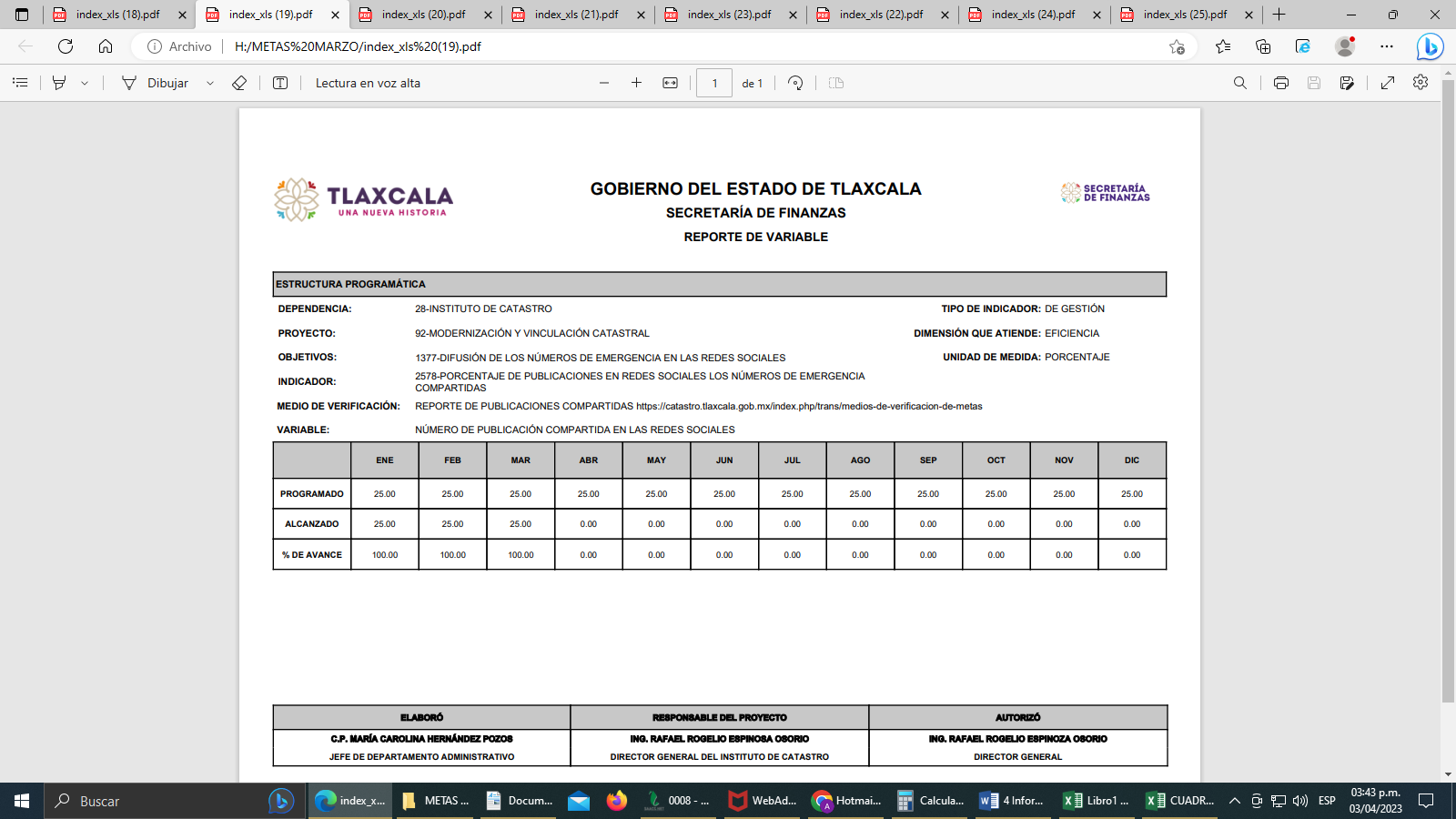 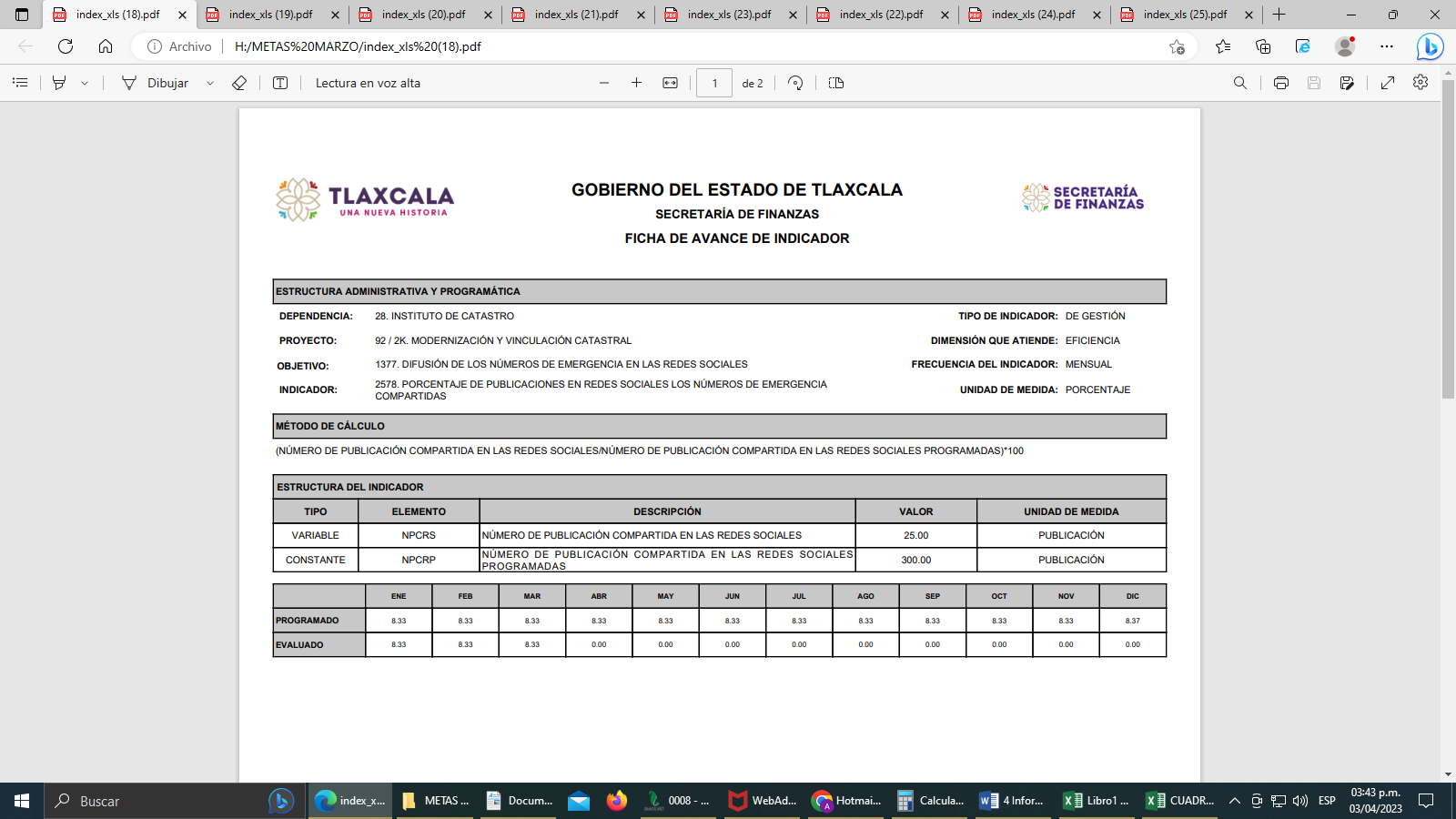 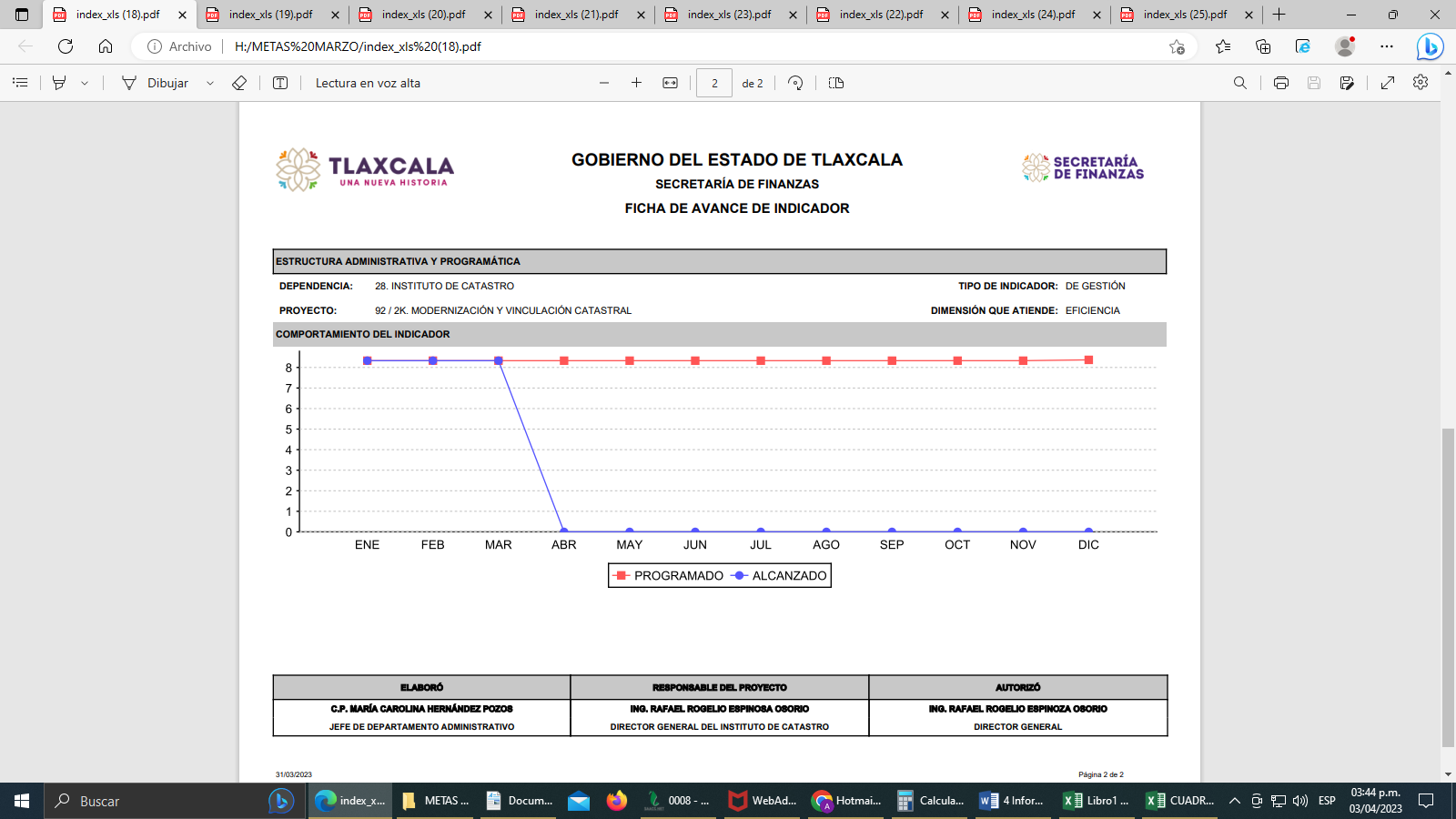 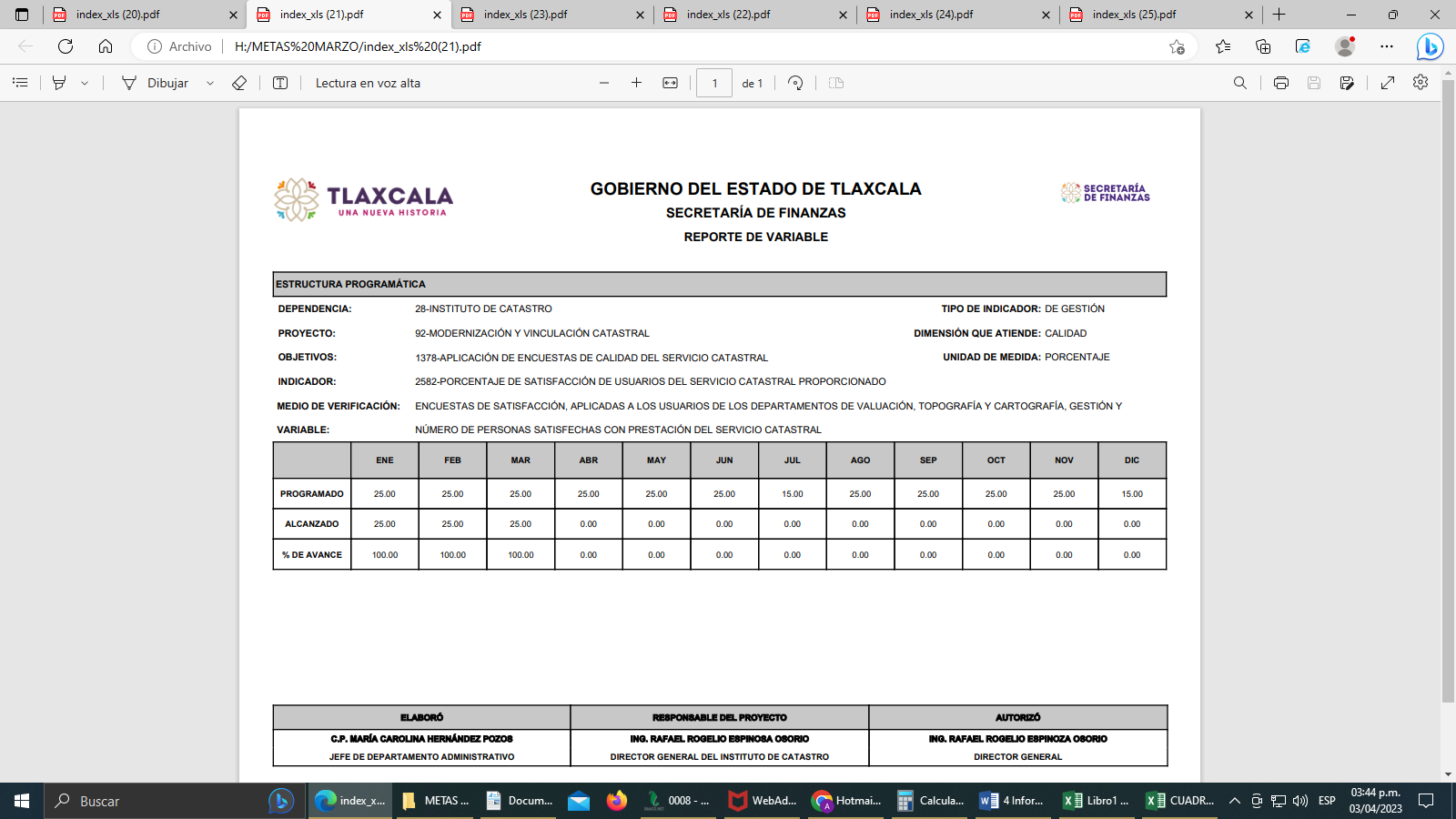 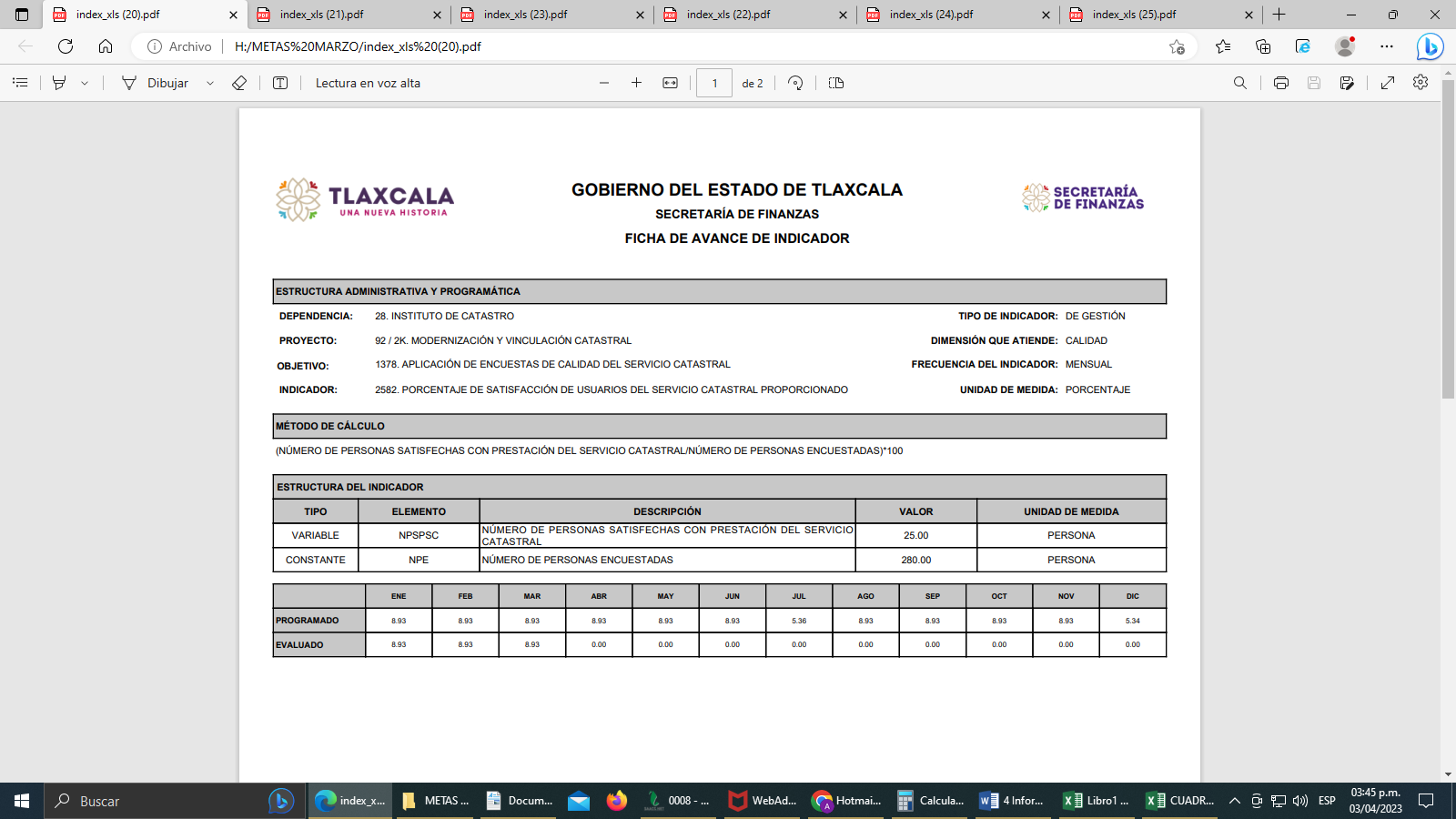 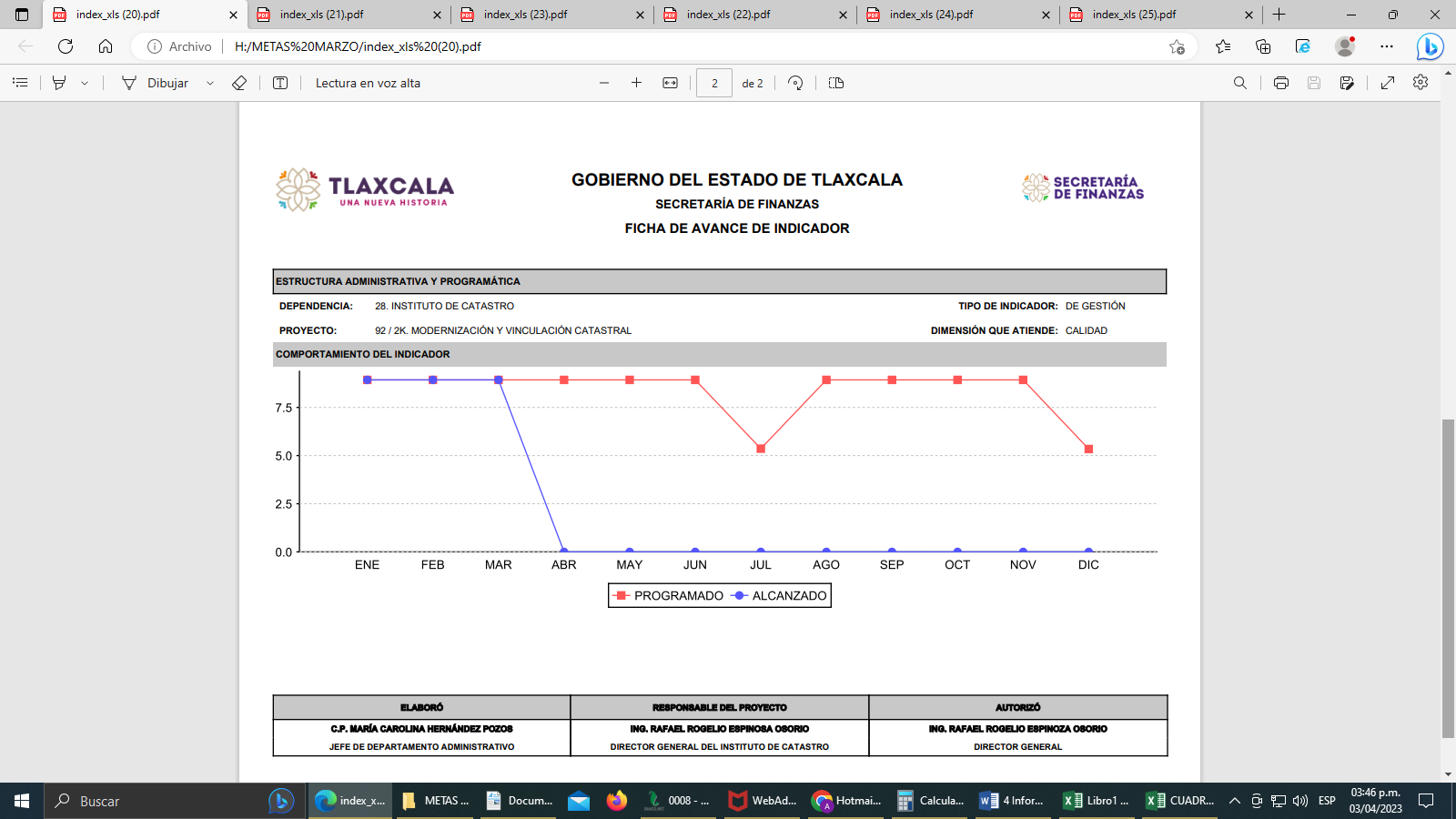 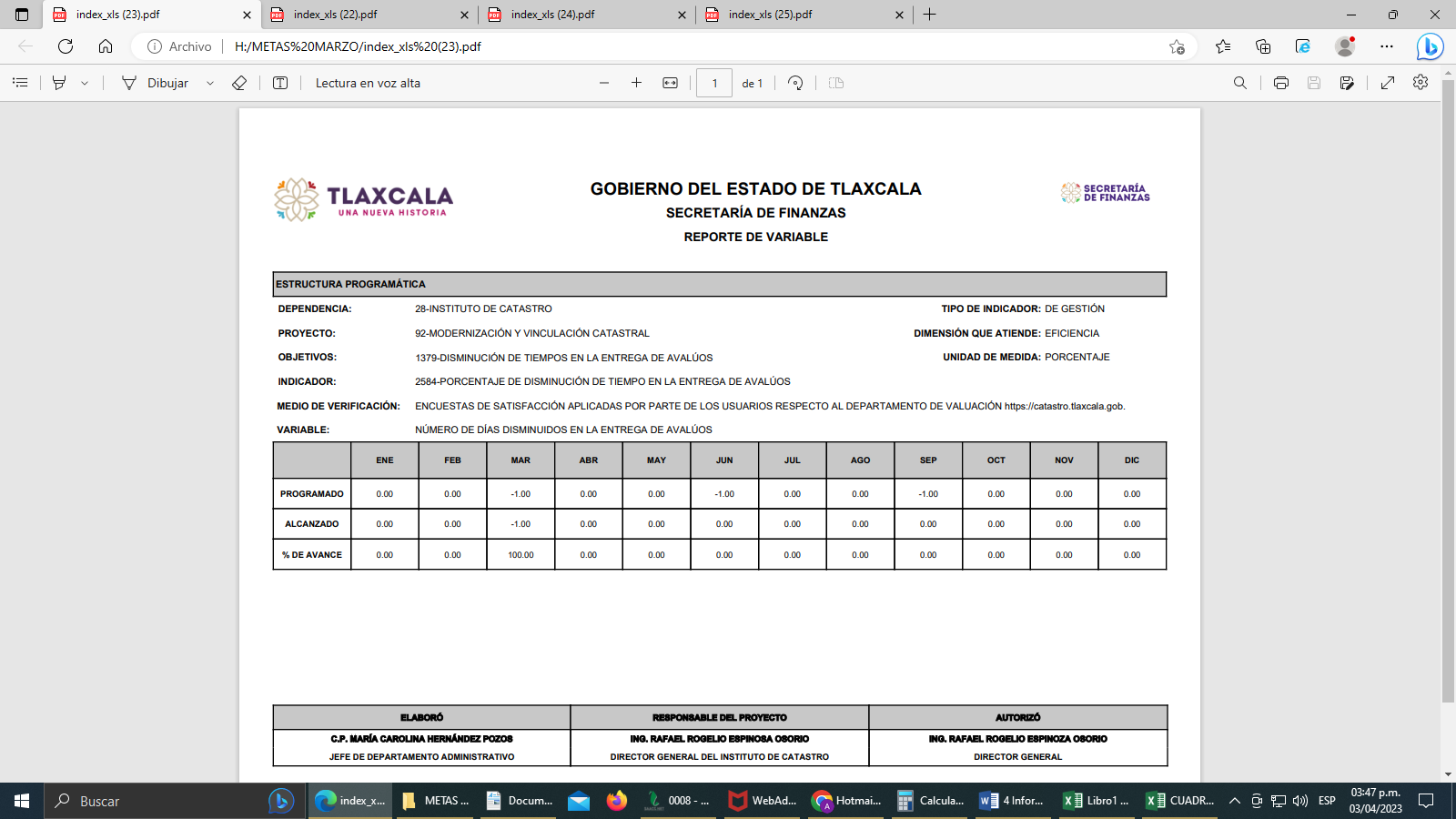 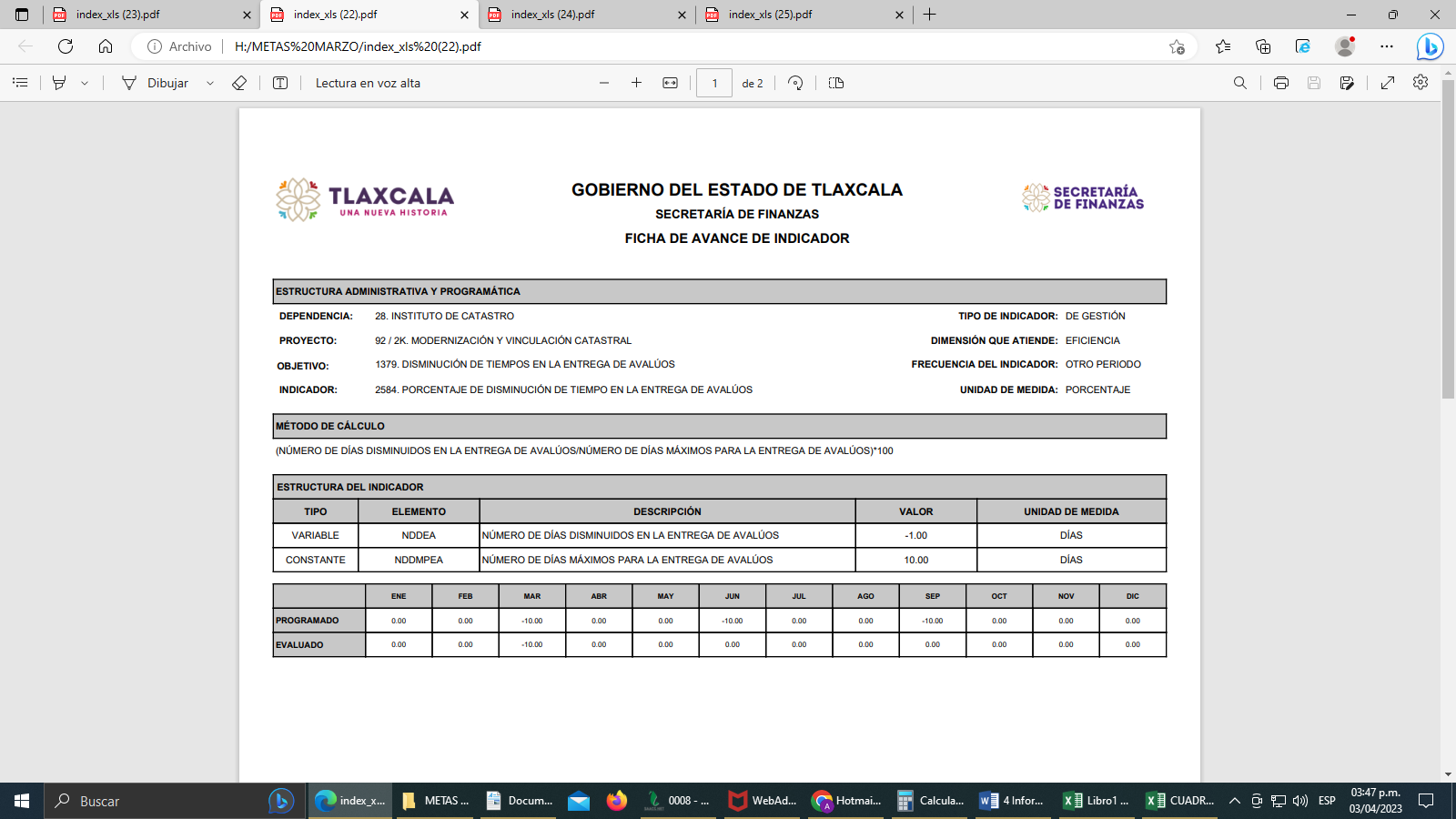 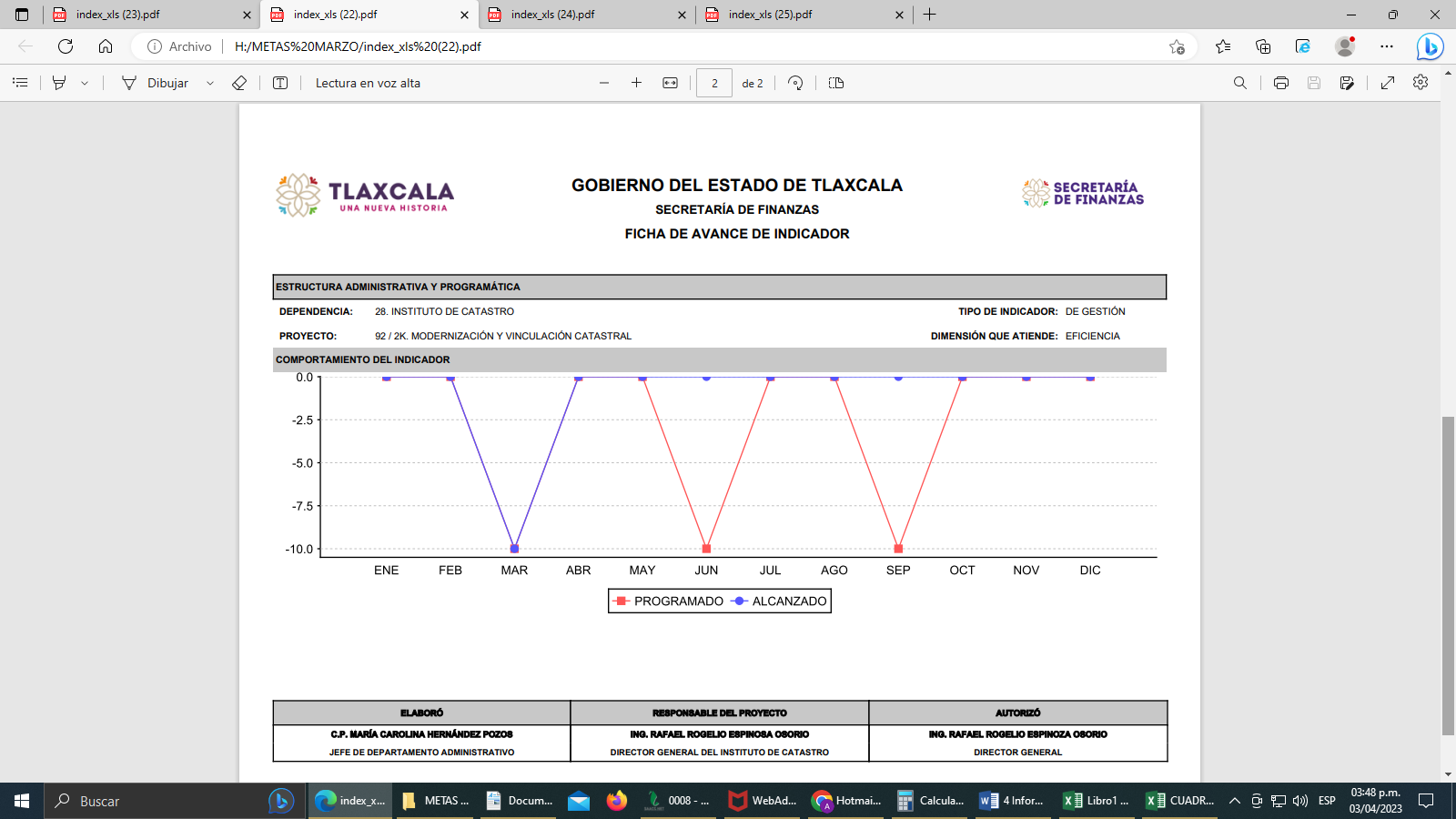 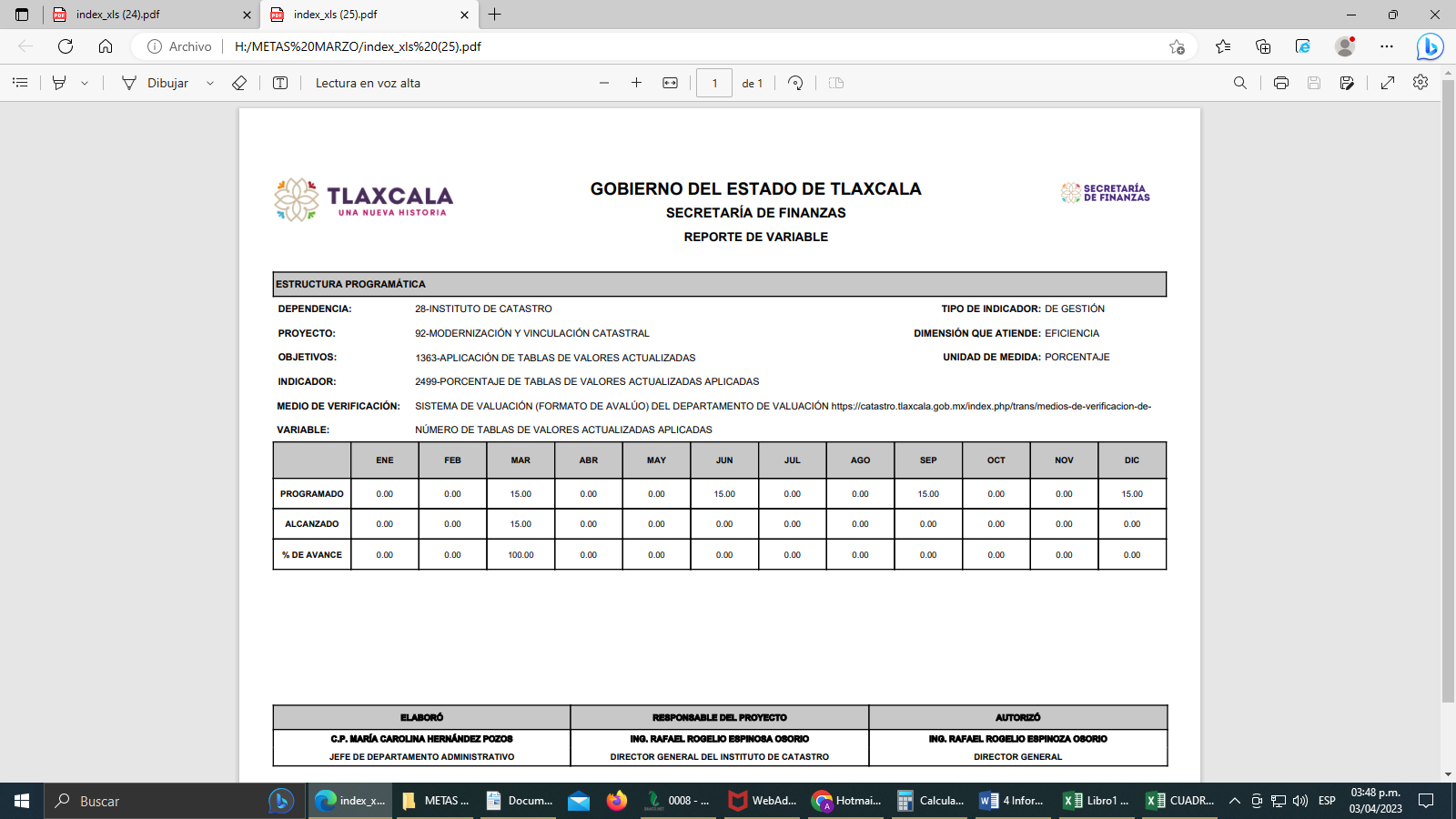 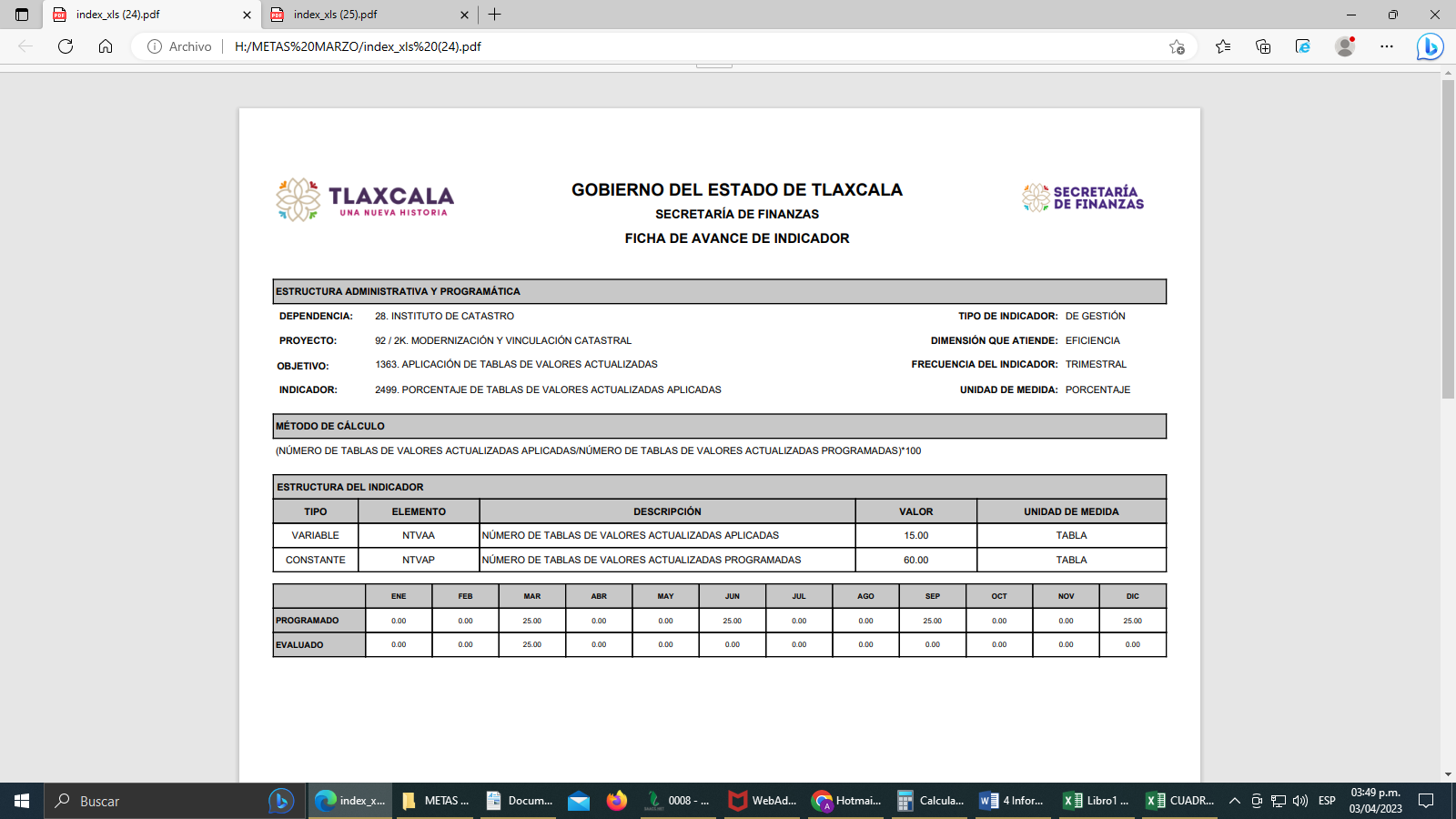 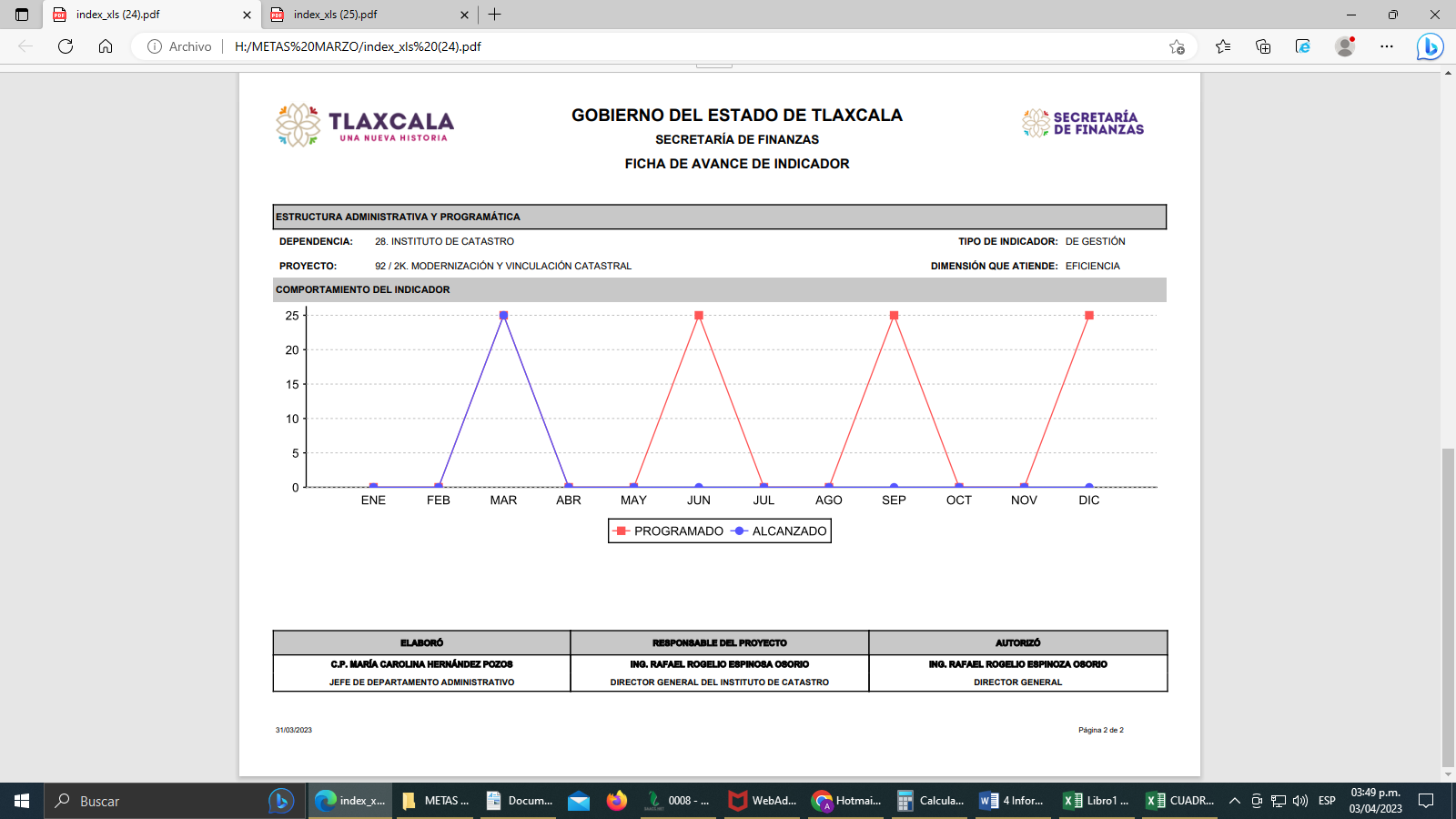 